Федеральное государственное бюджетное образовательное учреждение высшего профессионального образованияСанкт-Петербургский государственныйуниверситетИнститут «Высшая школа менеджмента»Развитие государственно-частного партнерства в сфере спорта: проблемы и перспективы решенияВыпускная квалификационная работастудентки 4 курса бакалаврской программы, направление «Государственное и муниципальное управление»Бахатовой Амины Ринатовны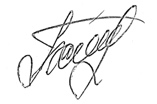 (подпись)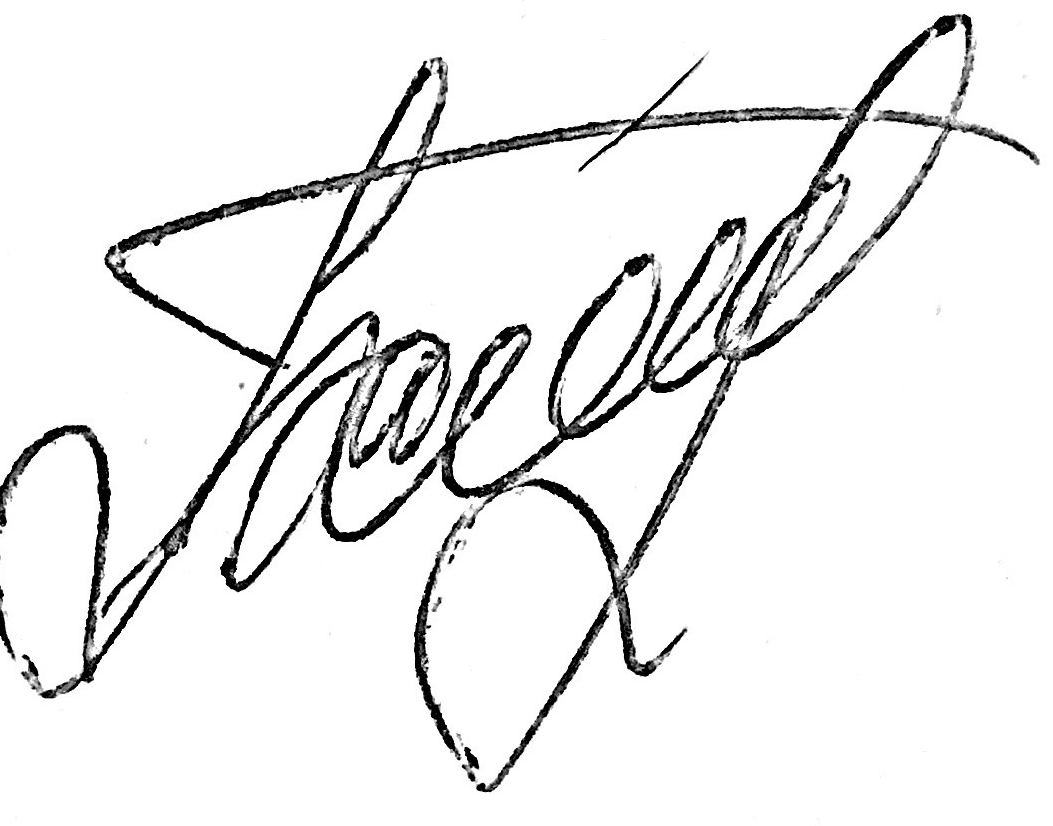 Научный руководитель Маслова Светлана Валентиновна(подпись)«  30	»        мая	2022 г.Санкт-Петербург2022Заявлениео самостоятельном выполнении выпускной квалификационной работыЯ, Бахатова Амина Ринатовна, студентка 4 курса направления 38.03.04 «Государственное и муниципальное управление», заявляю, что в моей выпускной квалификационной работе на тему «Развитие государственно-частного партнёрства в сфере спорта: проблемы и перспективы решения» не содержится элементов плагиата. Все прямые заимствования из печатных и электронных источников, а также из защищённых ранее курсовых и выпускных квалификационных работ, кандидатских и докторских диссертаций имеют соответствующие ссылки.Мне известно содержание п. 6.3 Правил обучения по основным образовательным программам высшего и среднего профессионального образования в СПбГУ о том, что «Требования к выполнению курсовой работы устанавливаются рабочей программой учебных занятий», п. 3.1.4  Рабочей программы учебной дисциплины «Курсовая работа по государственному и муниципальному управлению» о том, что «Обнаружение в КР студента плагиата (прямое или контекстуальное заимствование текста из печатных и электронных источников, а также и защищенных ранее выпускных квалификационных работ, кандидатских и докторских диссертаций без соответствующих ссылок) является основанием для выставления комиссией по защите курсовых работ оценки «незачтено (F)», и п. 51 Устава федерального государственного бюджетного образовательного учреждения высшего профессионального образования «Санкт-Петербургский государственный университет» о том, что «студент подлежит отчислению из Санкт-Петербургского университета за представление курсовой или выпускной квалификационной работы, выполненной другим лицом (лицами)».____________________________________ (Подпись студента)_________30.05.2022___________________ (Дата)ВведениеАктуальность темы исследованияАктуальность темы выпускной квалификационной работы обусловлена тем, что в настоящее время государство ставит перед собой задачу в массовом привитии здорового образа жизни населению страны для улучшения таких показателей, как продолжительность жизни населения, трудоспособность населения, экономический рост государства и другие. Применение механизма государственно-частного партнерства (в дальнейшем – ГЧП) является решением существующих проблем в области развития спорта, привлечение новых инвесторов и повышение показателей инфраструктурного и социального развития. Анализ интервью специалистов в области ГЧП, а также анализ нормативно-правовых актов и базы данных проектов ГЧП «РОСИНФРА» позволит выявить существующие проблемы в развитии механизма ГЧП в сфере физической культуры и спорта, а следовательно, и разработать необходимые рекомендации по решению выявленных проблем. Сотрудничество государства и частного сектора обусловлено тем, что оно позволяет создать такую экономическую среду, в которой возможна эффективная реализация интересов в развитии сферы спорта как государства, так и частного партнера. Государство и частные партнеры сталкиваются с рядом проблем в применении механизма ГЧП, что обусловлено неполным пониманием обеих сторон, а также рядом сопутствующих проблем, рассматриваемых в работе. Цель и задачи исследования. Целью выпускной квалификационной работы является разработка рекомендаций для государственных и муниципальных органов, инвесторов и представителей спортивной индустрии по решению проблем применения ГЧП в сфере спорта. Цель работы может быть достигнута путем реализации поставленных задач, которыми являются:Проведение анализа правовых основ, практики подготовки и реализации ГЧП в сфере спорта;Выявление перспектив сотрудничества государства с частным партнером;Идентификация основных проблем применения механизма ГЧП в сфере спорта;Разработка мер по преодолению выявленных проблем. Объект исследования. Объектом исследования в выпускной дипломной работе выступает сфера спорта в ходе совместной работы на условиях ГЧП над объектами спортивной инфраструктуры. Предмет исследования. Предметом исследования является влияние механизма ГЧП на развитие инфраструктуры в сфере спорта. Глава 1. Государственно-частное партнерство: понятие, основные признаки и законодательное регулирование1.1 Государственно-частное партнерство: понятие и признакиГосударство предоставляет общественно значимые блага и услуги. Часть этих благ оно может производить с помощью собственных средств, ресурсов и полномочий, а остальное - путем привлечения возможностей, знаний и способностей владельцев частного капитала. Бизнес, его ресурсы и технологическая развитость привлекаются к совместному участию в управлении государственными активами для повышения качества реализации государственных проектов. На сегодняшний день ГЧП достаточно прогрессивно развивается и имеет большое количество трактовок определения ГЧП. Определение понятия ГЧП имеет широкое толкование и сформулировано в различных источниках, таких как: национальное законодательство, научные исследования и прочие источники. Также в настоящее время механизм ГЧП вызывает огромный интерес у общественности и бизнеса. В большей степени это обусловлено тем, что по сравнению с традиционными механизмами взаимодействия государства и бизнеса, такими как, государственные закупки, аренда, благотворительность, лизинг и другие, механизм ГЧП обладает рядом преимуществ. К таковым преимуществам можно отнести:Привлечение средств частного партнера для создания объектов инфраструктуры, которые ранее невозможно было реализовать по причине отсутствия достаточного объема финансовых средств в бюджете публичного партнера. Создание социально значимой инфраструктуры посредством привлечения инвестиционных средств частного партнера позволит оказать положительное влияние на социально – экономическое развитие и удовлетворение потребностей общества;Доступность определенных секторов экономики для частного партнера, которые могут быть доступны ему только при взаимодействии с публичным партнером;Качественное выполнение работы частным партнером, обусловленное его заинтересованностью в реализации проекта и в возвращении вложенных финансовых средств, посредством различных финансовых механизмов, таких как плата за доступность и прямой сбор платы с потребителей за пользование объектом или услугой;Эффективное распределение рисков между частным партнером и публичным партнером, что позволяет минимизировать наступление отрицательных событий; Привнесение инновационных идей и технологий, которыми обладает частный партнер в работу над проектом, что положительно повлияет на социально – экономическое развитие. []Понятие ГЧП имеет множество трактовок, но наиболее точное определение дано Всемирным банком. Он понимает под ГЧП среднесрочные или долгосрочные соглашения между государственной и частной стороной, в рамках которых ряд услуг передаются из сферы ответственности государственного сектора частной стороне. [] Чаще всего ГЧП трактуется в рамках широкого и узкого подходов. На практике чаще всего ссылаются на узкий подход, так как он более детально и точно описывает ГЧП. Определение ГЧП в рамках широкого подхода подразумевает традиционный вид взаимодействия сферы бизнеса и государства. Широкий подход к трактовке механизма ГЧП используется намного реже, чем узкий подход так как он недостаточно точно разделяет границы между спецификой ГЧП и традиционными механизмами взаимодействия частного партнера и государства. В широком подходе не учитываются сроки реализации, цели и процедуры взаимодействия обеих сторон. Согласно узкому подходу, ГЧП – это форма взаимодействия публичного и частного партнеров, которая построена на детально разработанных критериях и требованиях. [] В рамках данного подхода сотрудничество обеих сторон направлено на определенный социально – инфраструктурный проект и имеет определенную форму. Узкий подход более детально отражает особенности, которые отличают ГЧП от традиционных механизмов сотрудничества государства и бизнеса. Во – первых, исходя из самого понятия ГЧП следует, что происходит взаимодействие между частным партнером и публичным партнером в ходе реализации проекта ГЧП, которое основывается на заключенном между ними соглашении. Во – вторых, данное соглашение носит долгосрочный характер по причине того, что чаще всего проекты ГЧП имеют очень весомую значимость и являются достаточно масштабными, что требует длительного срока для их строительства. Также долгосрочный характер проектов ГЧП обусловлен тем, что частному партнеру необходимо вернуть вложенные в проект инвестиции, которые он не может получить непосредственно сразу после завершения проекта, средства будут возвращены постепенно, в ходе эксплуатации объекта ГЧП. В – третьих, отличительной особенностью механизма ГЧП является обязательное распределение рисков между государством и частным партнером, что позволяет четко установить границы ответственности каждой стороны и минимизировать вероятность наступления отрицательно влияющего события. В – четвертых, в ходе взаимодействия частного партнера и государства имеет место применение ресурсов обеих сторон для достижения эффективного результата совместной работы. Заключительной особенностью проектов ГЧП является то, что в результате их реализации возможно достижение социально – экономического развития. Большинство зарубежных и российских специалистов в области ГЧП считают узкий подход более распространенным, также он лежит в основе законодательства о ГЧП Российской Федерации. []Российские исследователи также в большей степени ссылаются на узкий подход в определении ГЧП. Председатель Генерального Совета Центра развития Государственно – частного партнерства А. А. Спиридонов трактует ГЧП как юридически оформленные отношения органов власти и субъектов предпринимательства в отношении объектов, находящихся в юрисдикции государства, основанные на обязательном разделении рисков, учете интересов и координации усилий сторон, осуществляемые в целях наиболее эффективной реализации проектов, имеющих важное общественно – государственное значение.  Профессор, доктор экономических наук В. Г. Варнавский трактует ГЧП как юридически закрепленную форму взаимодействия между государством и частным сектором в отношении объектов государственной и муниципальной собственности, а также услуг, исполняемых и оказываемых государственными и муниципальными органами, учреждениями и предприятиями, в целях реализации общественно значимых проектов в широком спектре видов экономической деятельности. []ГЧП – это долгосрочное сотрудничество государственного и частного сектора, в рамках которого они совместно разрабатывают продукт или услуги, разделяют риски, затраты и ресурсы, связанные с этими продуктами или услугами. Данное определение ГЧП дано двумя голландскими исследователями Ю. Копеньяном и Х. Ван Хэмом. Также они отметили, что ГЧП направлено не только на разработку совместного инновационного продукта с нестандартными решениями, но и предполагает институциональное обновление методов работы, процедур и соглашений. [] Другой зарубежный исследователь и профессор Университета Центрального Ланкашира А. Акинтое подразумевает под ГЧП долгосрочный контракт между частным сектором и государственными органами, в котором риски и ресурсы распределяются для целей развития общественной инфраструктуры. []Различные достаточно влиятельные международные организации также дают трактовку определения ГЧП, например, Всемирный банк определяет ГЧП, как соглашения между публичной и частной сторонами по поводу производства и оказания инфраструктурных услуг, заключаемые с целью привлечения дополнительных инвестиций и, что еще более важно, как средство повышения эффективности бюджетного финансирования. Еще одной крупной организацией, которая дала трактовку ГЧП является Организация экономического сотрудничества и развития (ОЭСР), которая описала ГЧП как любые официальные отношения или договоренности на фиксированный или бесконечный период времени между государственными и частными участниками, в котором обе стороны взаимодействуют в процессе принятия решения и соинвестируют ограниченные ресурсы, такие как деньги, персонал, оборудование и информацию для достижения конкретных целей в определенной области науки, технологии и инноваций. []Что касательно законодательного определения ГЧП в Российской Федерации, Федеральный закон от 13.07.2015 № 224 – ФЗ «О государственно-частном партнерстве, муниципально-частном партнерстве в Российской Федерации и внесении изменений в отдельные законодательные акты Российской Федерации» определяет ГЧП как юридически оформленное на определенный срок и основанное на объединении ресурсов, распределении рисков сотрудничество частного партнера и публичного партнера, которое осуществляется на основании соглашения о ГЧП в целях привлечения в экономику частных инвестиций, обеспечения доступности товаров, услуг, работ и повышения их качества. Одной из ключевых причин широкого использования механизма ГЧП на практике, является то, что взаимодействие между частным партнером и публичным партнером является добровольным и взаимовыгодным. При заключении соглашения о ГЧП между обеими сторонами образуется единая общая цель, которая может быть достигнута только путем совместной работы и эффективного применения имеющихся ресурсов, как публичного партнера, так и частного. Основными целями, которые могут быть достигнуты путем применения механизмов ГЧП являются:Мотивирование частного сектора в участии над проектами ГЧП;Повышение уровня жизни населения и удовлетворение его потребностей посредством социально – экономического развития;Развитие публичного сектора посредством привнесения инновационных технологий и подходов частным сектором;Развитие производственной деятельности;Оказание стимулирующего воздействия для привлечения частного сектора;Эффективное использование ресурсов частного и публичного секторов посредством их объединения; Улучшение качества услуг, предоставляемых населению;Создание, реконструкция, управление, техническое обслуживание и эксплуатация объектов социальной инфраструктуры;Повышение уровня финансовой и инвестиционной привлекательности региона или муниципального образования. В ходе взаимодействия частного партнера и публичного партнера, каждый преследует свои собственные цели, которые могут быть достигнуты путем совместной эффективной деятельности. Цели, которые преследует публичный партнер направлены на удовлетворение нужд и потребностей населения, следовательно, государство всегда ориентируется на интересы населения. Путем привлечения инвестирования от частного партнера, публичный партнер осуществляет строительство и реконструкцию объектов социально – общественной инфраструктуры. Сфера бизнеса применяет инновационные технологии и методы в процессе создания и реконструкции объекта ГЧП, что в положительной мере влияет на качество предоставляемых населению услуг. В процессе взаимодействия публичного партнера и частного партнера, публичный партнер в значительной степени сокращает свои бюджетные расходы на создание, реконструкцию, содержание и эксплуатацию объектов, так как наибольшая часть проекта финансируется за счет инвестиций частного партнера. Данные инвестиции позволяют реализовать проект, который невозможно было реализовать по причине недостаточности финансовых средств государственного капитала.  Также одной из целей публичного партнера является передача наиболее важных и сложных в отношении контроля рисков, а именно финансовых, строительных и коммерческих частному партнеру, так как именно частный партнер способен нести большую ответственность за данные риски и предотвращать их возникновение. В свою очередь, частный партнер также преследует свои цели в ходе сотрудничества в проектах ГЧП. Основной выгодой, получаемой частным партнером, является извлечение прибыли в ходе реализации проекта ГЧП. Публичный партнер способствует достижению целей частного партнера путем предоставления доступа частному партнеру к новым секторам экономики, которые ранее были недоступны для пользования частным партнером по причине исключительной принадлежности публичному сектору. Также публичный партнер передает во владение и частное пользование объекты социально – общественной инфраструктуры и предоставляет право на их эксплуатацию и предоставление услуг населению. Сторона частного партнера получает финансовую и административную поддержку от государства в рамках реализации проектов ГЧП, а также государственные гарантии в отношении минимального дохода и отсутствия конкуренции на рынке. Частным партнером также допускается передача некоторых социальных, политических и правовых рисков стороне публичного партнера, что позволяет сбалансировать ответственность обеих сторон. Исходя из целей обеих сторон, можно сделать вывод о том, что их цели являются общими и каждый партнер в равной мере заинтересован в получении удовлетворяющих результатов от их совместной деятельности в рамках проектов ГЧП. Существует ряд отличительных ключевых признаков ГЧП, которые позволяют точно определить является ли проект объектом ГЧП. Все ключевые признаки ГЧП вытекают из его определения. Во-первых, проект ГЧП всегда в большой степени значим для населения и имеет четко выраженную общественную направленность. Проект ГЧП всегда четко ориентирован на достижение удовлетворения потребностей населения и повышение качества жизни населения. Данные цели могут быть достигнуты путем привлечения частного партнера и его ресурсов к сотрудничеству с государством. Вторым немаловажным признаком является то, что в процессе работы с проектом ГЧП, важными являются не только стадии строительства и реконструкции, но также и стадии технического обслуживания и дальнейшей эксплуатации объекта. Именно важность данных стадий является отличительной чертой проектов ГЧП от других проектов по строительству различных объектов инфраструктуры. В-третьих, в основе совместной работы частного партнера и публичного партнера над проектом ГЧП лежит применение частных инвестиций, которые эффективно используются для достижения целей, закрепленных в соглашении о ГЧП. Все проекты ГЧП имеют особую отличительную структуру финансирования и возврата инвестиций. В проектах ГЧП выделяются два этапа: «затратный этап», в течение которого частная и публичная стороны инвестируют денежные средства в объекты инфраструктуры и «доходный этап», в течение которого осуществляется оказание услуг при помощи данных объектов инфраструктуры и возврат инвестиций. Отличительным параметром ГЧП от государственного заказа, аренды и других отношений государства и бизнеса является то, что совершается передача частному партнеру финансовых обязательств по привлечению средств на реализацию проекта ГЧП. Финансирование проектов ГЧП осуществляется по трем направлениям, как на предпроектном этапе, так и на этапе эксплуатации. Финансирование проекта на предпроектном этапе заключается во вложении средств в разработку сметы, проектной документации, контрактной документации, финансовой документации, а также инвестиционной документации. Самые крупные затраты, которые могут быть понесены в ходе работы над проектом – это капитальные затраты. Данные затраты направлены непосредственно на создание или реконструкцию объекта ГЧП, а также на его оснащение. Капитальные затраты считаются самыми высокорисковыми по причине их масштабности. Также важным видом расходов по финансированию проектов ГЧП являются эксплуатационные затраты. К данным затратам относятся затраты на содержание, эксплуатацию и техническое обслуживание объекта ГЧП. Эксплуатационные затраты могут быть покрыты за счет платы от конечных пользователей или за счет средств, находящихся в бюджете публичного партнера. Чаще всего финансирование проекта происходит за счет механизма проектного финансирования. Под проектным финансированием понимают финансирование долгосрочных инфраструктурных проектов или государственных услуг, основанное на финансовой структуре с ограниченным правом регресса кредитора на заемщика, либо без права регресса, при которой собственный капитал и долг проекта выплачивается из денежных потоков, генерируемых проектом. Финансирование проектов ГЧП осуществляется из следующих источников:Государственное финансирование;Собственные средства частных инвесторов (долевой капитал);Банковские кредиты;Средства от реализации проекта ГЧП;Бюджетные средства (инвестиции, субсидии);Средства пенсионных фондов и облигационные займы;Гранты международных финансовых институтов;Иные источники финансирования. Четвертым ключевым признаком ГЧП, помимо общественной значимости и особой структуры финансирования, является долгосрочный характер взаимодействия частного партнера и публичного партнера. Средним сроком реализации проектов ГЧП является срок в 30 лет. Такой большой срок реализации проекта обусловлен тем, что после завершения строительства или реконструкции объекта ГЧП, частному партнеру необходимо вернуть вложенные средства посредством эксплуатации объекта. Для того, чтобы проект соответствовал критериям ГЧП проектов, срок сотрудничества между двумя сторонами должен быть более трех лет и в обязательном порядке прописан в соглашении о ГЧП. Также в Законе о ГЧП содержится информация о том, что срок действия соглашения о ГЧП устанавливается с учетом сроков строительства и реконструкции объекта ГЧП, объема инвестиций в его создание и реконструкцию, срока окупаемости объекта и срока получения частным партнером объема валовой прибыли. Срок взаимодействия частного партнера и публичного партнера также зависит от структуры инвестирования проекта ГЧП обеими сторонами и от сферы деятельности, к которой относится реализуемый проект ГЧП. Также одним из немаловажных признаков ГЧП является эффективное распределение рисков между частным партнером и публичным партнером. Но поиск оптимального распределения рисков, которые зависят от специфики проекта ГЧП представляет большую сложность. Ключевым правилом является то, что каждый риск по проекту несет та сторона, которая способна наилучшим образом им управлять. Сложность в осуществлении этого правила заключается в том, что, с одной стороны, бизнес стремится максимизировать доход и поэтому склонен недооценивать риски проекта, а с другой стороны, публичный орган стремится снизить ответственность и поэтому будет завышать риски, передаваемые частному партнеру. Распределение рисков между партнерами осуществляется на добровольной основе исходя из совместных обсуждений и решений о том, какая сторона может в лучшей степени управлять определенными рисками, а также предотвращать и минимизировать последствия от возникших в ходе проекта рисков. Эффективное и верное распределение рисков позволит минимизировать расходы по проекту и сроки над его работой, а также обеспечить финансовую устойчивость. Заключающим ключевым признаком ГЧП является наличие договорной основы, по которой осуществляется реализация проектов ГЧП. Данной договорной основой является соглашение о ГЧП. Соглашение о ГЧП является важной составляющей проекта ГЧП, так как устанавливает порядок и последовательность всех действий партнеров, определяет сроки реализации проекта ГЧП, а также является гарантией для обеих сторон по соблюдению и исполнению обязательств в ходе реализации проекта ГЧП. В соглашении о ГЧП закреплены все условия реализации проекта ГЧП, поэтому оно способно обеспечить стабильные взаимоотношения между частным партнером и публичным партнером. В рамках непосредственной работы над проектом, соглашение о ГЧП может быть изменено по решению и согласованию обеих сторон. Оно также является обязательным условием для реализации проекта ГЧП. ГЧП в России, в соответствии с Законом о ГЧП, основано на следующих принципах: открытость и доступность информации о государственно-частном партнерстве, за исключением сведений, составляющих государственную тайну и иную охраняемую законом тайну; обеспечение конкуренции; отсутствие дискриминации, равноправие сторон соглашения и равенство их перед законом; добросовестное исполнение сторонами соглашения обязательств по соглашению; справедливое распределение рисков и обязательств между сторонами соглашения;свобода заключения соглашения.1.2 Основные формы государственно-частного партнерстваНа сегодняшний день известно множество различных форм ГЧП, которые реализуются во всех странах. Разные страны используют различные формы ГЧП, это в большой степени обусловлено различием национального законодательства стран, в каждом содержатся свои возможности и ограничения. Определение формы ГЧП также, как и определение самого ГЧП имеет множество толкований в различных источниках, но все они имеют схожее значение. Наиболее распространенным определением формы ГЧП является совокупность действий публичного партнера и частного партнера в отношении объекта ГЧП, а также объем вовлеченности и правомочий обеих сторон в отношении объекта ГЧП. [] Также в зарубежных источниках часто встречаются другие термины в отношении формы ГЧП, такие как, тип ГЧП, вид ГЧП, модель ГЧП и другие схожие варианты. Различие форм ГЧП заключается в их составляющих, а именно в разной последовательности, в которой реализуется каждый этап, а также в особенности действий на каждом этапе в ходе реализации проекта ГЧП. Основными составляющими элементами формы ГЧП принято считать проектирование, строительство, реконструкцию, эксплуатацию, модернизацию, финансирование, техническое обслуживание, содержание, управление и передачу права собственности объекта ГЧП и другие элементы. Наиболее распространенной и часто применяемой формой ГЧП является концессионное соглашение. Концессионное соглашение трактуется, как система отношений между концедентом (государством) и концессионером, возникающая в результате предоставления концедентом концессионеру прав пользования государственной собственностью по договору и на возвратной основе, а также прав на осуществление видов деятельности, которые составляют исключительную монополию государства. Данная форма закреплена и определена в Федеральном законе от 21. 07. 2005 № 115 – ФЗ «О концессионных соглашениях» (далее - Федеральный закон о концессиях). В 2020 году чаще всего форма концессионных соглашений применяется в коммунальной, социальной и транспортной сферах. []Ключевым отличием концессионного соглашения от других форм ГЧП является то, что Федеральный закон о концессиях не допускает возникновения права частной собственности на объект концессионного соглашения. Таким образом, объект концессионного соглашения может находиться только в собственности концедента и даже на короткий срок не может быть передан в собственность концессионера. В свою очередь, возврат объекта ГЧП в публичную собственность не является обязательной процедурой и чаще всего объект ГЧП становится собственностью частного партнера. Также отличительной характеристикой концессионного соглашения является необязательное проведение предварительной оценки эффективности проектов. Проекты концессионного соглашения могут быть реализованы по формам BTO (Building – Transfer - Operation) или RTO (Reconstruction – Transfer - Operation). Исходя из применения данных форм при осуществлении концессионного соглашения, можно сделать вывод о том, что в рамках реализации проекта концессионер осуществляет строительство или реконструкцию объекта, далее осуществляет эксплуатацию объекта и передачу данного объекта публичной стороне. В свою очередь, в обязанности концедента входит передача прав владения объектом концессионеру на срок, указанный в концессионном соглашении. Также существует допущение о том, что концессионер участвует в проектировании объекта концессионного соглашения. В таком случае формой, применяемой для данного типа проекта, будет форма DRTO (Design - Reconstruction – Transfer - Operation) или DBTO (Design - Building – Transfer - Operation). Огромное количество форм ГЧП, которые используются различными странами, обусловлено существованием широкого перечня элементов, из которых данные формы формируются и состоят. Данные элементы являются своего рода механизмами взаимодействия между государством и частным сектором, которые могут комбинироваться в различных вариациях, в зависимости от целей проекта ГЧП. К наиболее часто применяемым формам ГЧП можно отнести такие формы, как:DBFM (Design – Build – Finance – Maintenance)DBFO (Design – Build – Finance – Operate)BTO (Build – Transfer – Operate)BOO (Build – Own – Operate)BOOT (Build – Own – Operate – Transfer)BOT (Build – Operate – Transfer) BOMT (Build – Operate – Maintenance – Transfer)Форма DBFM (Design – Build – Finance – Maintenance) подразумевает проектирование и строительство объекта частным партнером, а также финансирование проекта частным партнером. После завершения строительства дальнейшее техническое обслуживание также осуществляется частным партнером до момента полного возврата вложенных им инвестиций в проект ГЧП. Такая форма ГЧП, как DBFO (Design – Build – Finance – Operate) схож с формой DBFM, но отличается тем, что после завершения строительства частный партнер обладает правами на эксплуатацию объектом ГЧП. Отличительной особенностью формы BTO (Build – Transfer – Operate) является то, что после завершения этапа строительства, частный партнер обязан передать объект ГЧП публичному партнеру, после чего объект снова будет возвращен в пользование частного партнера, но без возможности возникновения прав частной собственности. Следующая часто используемая форма – это форма BOO (Build – Own – Operate). Она отличается от формы BTO тем, что после завершения строительства объект ГЧП остается в пользовании частным партнером, а не передается государству. Такая форма ГЧП, как BOOT (Build – Own – Operate – Transfer) основывается на том, что после завершения строительства частный партнер обладает правами пользования и владения объектом ГЧП на срок действия соглашения, после завершения его действия, частный партнер обязан передать объект государству. Форма BOT (Build – Operate – Transfer) заключается в строительстве объекта ГЧП частным партнером, в эксплуатации объекта до момента полного возврата инвестиций частного партнера и последующей передаче объекта государственному партнеру. Существуют и другие комбинации элементов, которые образуют достаточно обширный список возможных форм ГЧП и могут применяться в процессе реализации проекта. Одной из самых значимых форм ГЧП является форма концессионного соглашения, необходимо выделить отличия между Федеральным законом о ГЧП и Федеральным законом о концессиях. Во – первых, стоит отметить, что концессионное соглашение реализуется только по двум формам – BTO и RTO, в то время как, соглашение о ГЧП имеет более широкий выбор форм. Основными участниками являются концедент и концессионер, а к иным относятся поставщики, операторы, страховщики и подрядчики. Существует огромный ряд объектов, для которых применяются механизмы ГЧП. Такая форма как, концессионное соглашение свойственна для таких объектов, как: имущество Вооруженных Сил РФ, муниципальные автомобильные дороги, объекты социального обслуживания граждан и другие. В свою очередь, остальные формы ГЧП применяются для таких объектов как: промышленные комплексы, морские и речные порты, аэропорты и остальные объекты. Также важным отличием является то, что в рамках проекта по концессионному соглашению, возникновение права частной собственности на объект не может быть допущено. В отличие от Федерального закона о ГЧП, в рамках Федерального закона о концессиях определено, что предварительная оценка эффективности проекта и определение его сравнительного преимущества является необязательной. Также в законе о ГЧП содержится информация о минимальном сроке действия соглашения, а именно о сроке в 3 года, в то время как, в законе о концессиях минимальный срок не установлен. Посредством изучения открытых данных, размещенных на сайте Министерства экономического развития Российской Федерации, можно сделать выводы о том, что в 2020 году субъектом Российской Федерации с наивысшим уровнем развития сферы ГЧП является Московская область с 85,3 баллами, на втором и третьем местах располагаются Республика Саха (Якутия) и город Москва с 56,8 и 41,9 баллами. На трех последних местах находятся Республика Северная Осетия-Алания с 2,7 баллами, Республика Калмыкия с 2,6 баллами и Республика Ингушетия с 2,6 баллами соответственно. Город Санкт-Петербург и Ленинградская область расположены на четвертом и двенадцатом местах с 40,8 и 13,1 баллами. На 30 декабря 2021 года рынок частных инвестиций в инфраструктуру России насчитывал порядка 3648 проектов ГЧП, из них 2711 проектов приходилось на коммунально-энергетическую инфраструктуру, 599 проектов на социальную инфраструктуру, 155 проектов на транспортную инфраструктуру и 183 проекта на иные сферы. По уровню реализации проекты ГЧП подразделяются на проекты федерального, регионального и муниципального уровней. Исходя из данных предоставленных Национальным центром ГЧП, следует, что наибольшее количество проектов ГЧП являются проектами муниципального уровня, их насчитывается порядка 3105 проектов, объем их частных инвестиций составляет 669 млрд. рублей. Количество проектов ГЧП регионального уровня значительно меньше, оно составляет 505 проектов, с суммой частных инвестиций равной 1957 млрд. рублей. Так как проекты ГЧП федерального уровня являются наиболее масштабными и капиталоемкими, их количество составляет всего 38 проектов, сумма частных инвестиций в данном случае равна 974,7 млрд. рублей. Существует понятие коммерческого закрытия проектов ГЧП, оно подразумевает подписание соглашения о реализации проекта его сторонами в установленном законодательством порядке. [] На рисунке ниже представлено количество проектов ГЧП, прошедших коммерческое закрытие в 2021 году. Их общее количество за 2021 год составляет 101 проект ГЧП. Общий объем частных инвестиций в проектах ГЧП, прошедших коммерческое закрытие составляет 343,5 млрд. рублей. Наибольшее количество закрытий проектов пришлось на декабрь и октябрь с объемом частных инвестиций, составляющим 124,4 млрд. рублей и 52 млрд. рублей, соответственно. Рис. 1 Количество проектов ГЧП, прошедших коммерческое закрытие в 2021 годуИсточник: составлено авторомПосредством рассмотрения данного графика можно заметить, что рынок проектов ГЧП, также, как и другие рынки стремится к стабилизации, как и было до времен пандемии COVID-19. В 2021 году одним из результатов влияния пандемии является повышение стоимости строительных материалов, а также в целом увеличение количества затрачиваемых средств на строительство инфраструктурных объектов во всех сферах. Разработка платформы РОСИНФРА позволяет как обычным гражданам, так и инициатором проектов ознакомиться со всей имеющейся информацией о проектах ГЧП в свободном доступе. Постепенное восстановление рынка ГЧП первостепенно содействует стремлению федерации принимать участие в проектах ГЧП, проявляемая в значимых инициативах в сфере инфраструктурного финансирования в РФ. Стабилизация сектора ГЧП выявляет необходимость региональных и муниципальных органов развивать навыки в сфере ГЧП, разрабатывать и изучать новые механизмы привлечения внебюджетного инвестирования для фокусирования на строительстве инфраструктурных объектов. Что касается концессионных соглашений в Российской Федерации, в 2020 году их было заключено 3,1 тысяч. Из них 94% составили концессионные соглашения на муниципальном уровне, 5% на региональном и лишь 1% на федеральном. Большая часть проектов ГЧП заключается посредством публичной инициативы, а именно 62%, 33% посредством частной инициативы и 5% на основе трансформации из договора аренды. Чаще всего частная инициатива трансформируется в конкурс. По способу заключения соглашения наибольший процент имеют соглашения с единственным участником конкурса - 49%, также большое количество соглашений заключаются по результатам состоявшегося конкурса – 48% и только 3% соглашений заключаются по решению высшего исполнительного органа. Так как практически все соглашения заключаются посредством проведения конкурсных процедур, стоит рассмотреть конкурсы ГЧП по сферам реализации, наибольшую часть занимает коммунально-энергетическая сфера – 90%, на социальную и транспортную сферы приходится 7% и 3%, оставшиеся 0,4% отводятся на иные сферы. Наибольшее количество концессионных соглашений в социальной сфере приходится на отрасль культуры и отдыха – 38%, процент заключенных соглашений в сфере спорта и туризма составляет 23%. []На сегодняшний день спорт занимает значительное место среди населения РФ. На увеличение количества людей, занимающихся спортом, влияет желание развивать и поддерживать физическое и ментальное здоровье на высоком уровне. Также имеет глобальное влияние «модная» тенденция, которая направлена на привлечение и приучение людей к здоровому образу жизни, а именно к занятию спортом и употреблению здоровой и сбалансированной пищи. Если раньше различные «модные» тенденции привлекали людей к обретению эстетически красивого, но не всегда здорового тела, то на данный момент все больше людей занимаются спортом не для внешней красоты, а для улучшения и поддержания физического здоровья. Сфера физической культуры и спорта имеет огромное влияние на социально-экономические показатели Российской Федерации. Учитывая данный фактор, правительство стремится привлечь значительную часть населения к регулярным занятиям спортом, а также привить и развить здоровый образ жизни среди подрастающего поколения. Для привлечения молодого поколения и детей к занятиям физической культурой, правительство Российской Федерации участвует в строительстве и реконструкции спортивных объектов массового пользования, устраивает различные спортивные мероприятия, выделяет гранты и награды спортсменам, а также способствует финансированию различных спортивных организаций. Уровень продолжительности жизни в России активно возрастал с каждым годом и лишь в 2020 году снизился со среднего значения 73,3 года до 71,1 год. На данное снижение имела непосредственное влияние пандемия COVID-19, но аналитики прогнозируют увеличение продолжительности жизни населения уже к 2024 году.Рис. 2 Демографический прогноз до 2024 года в РФ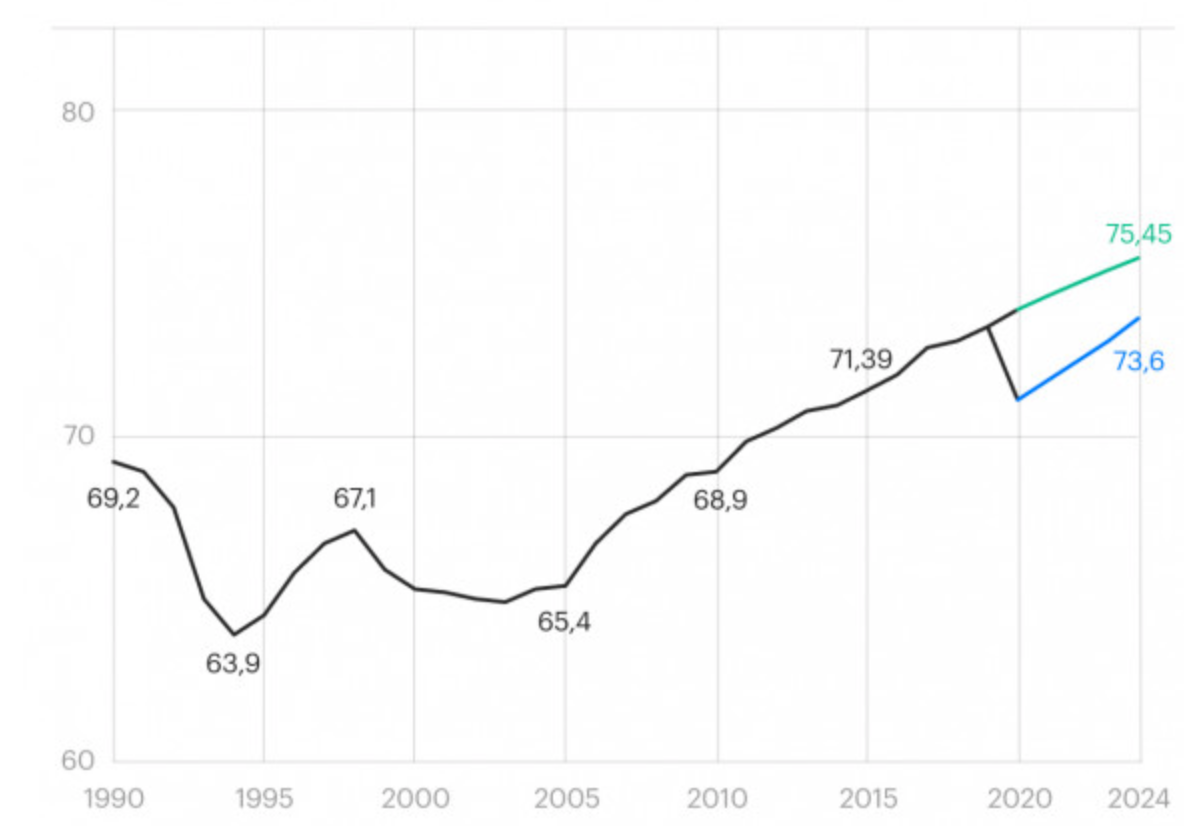 Источник: Официальный сайт Федеральной службы государственной статистики Росстат. На графике представлены данные Росстата об ожидаемой продолжительности жизни населения при рождении по годам. Данный график также учитывает влияние пандемии. Зеленым цветом представлен доковидный прогноз, а синим прогноз с учетом воздействия пандемии. []Представитель Министерства спорта России Сергей Смирницкий считает, что механизм ГЧП в сфере спорта является необходимым по причине того, что это позволит значительно снизить расходы государства на строительство спортивных объектов. На официальном сайте Министерства спорта Российской Федерации представлен всероссийский реестр объектов спорта, в котором отражен 6421 объект. Учитывая плановое увеличение спортивных объектов, важным фактором становится их дальнейшее содержание, которое на сегодняшний день в 90% осуществляется государством. Привлечение частных инвесторов за счет использования механизма ГЧП позволит значительно сократить государственные затраты на содержание спортивных объектов. Правительством РФ было утверждено постановление от 25 декабря 2019 года № 1836 «Об утверждении Правил предоставления субсидий из федерального бюджета на государственную поддержку юридических лиц в целях возмещения части затрат на уплату процентов по кредитам и займам, полученным в российских кредитных организациях на реализацию инвестиционных проектов в сфере физической культуры и спорта».[] Данное постановление было принято с целью увеличения уровня привлекательности отрасли для частных инвестиций. Применение механизма ГЧП в положительном ключе скажется на развитии малого и среднего бизнеса, привлечении населения к спорту и развитии социально-экономических показателей в России. Таким образом, использование механизма ГЧП в спортивной сфере позволит переложить часть затрат и рисков государства, связанных со строительством, реконструкцией и содержанием спортивных объектов, на частный сектор. Данное сотрудничество также позволит государственному и частному секторам обменяться имеющимся опытом, что позволит государству стать более ориентированным на бизнес. 1.3 Нормативно–правовая база государственно-частного партнерства и ее анализНормативно – правовая база ГЧП основывается на Законе о ГЧП и Законе о концессиях. Согласно данным законам объектами ГЧП могут являться лишь объекты инфраструктуры. К объектам инфраструктуры относятся: аэропорты, аэродромы, железные и автомобильные дороги, спортивные комплексы, объекты здравоохранения, образования, культуры и другие. В таблице представлены основные нормативно-правовые акты, которые регулируют механизм ГЧП в России. Таблица 1. Нормативно-правовые акты, регулирующие механизм государственно-частного партнерства в Российской ФедерацииИсточник: составлено авторомСоглашения о ГЧП в России основываются на Федеральном законе № 224-ФЗ о ГЧП. В 2021 году был проведен ряд нормотворческих событий, касающийся сферы ГЧП, посредством которого были приняты некоторые нормативно-правовые акты. Одним из таковых правовых актов является Федеральный закон от 30.04.2021 года № 108-ФЗ «О внесении изменений в Бюджетный кодекс Российской Федерации». Данный закон был принят Государственной Думой, а позже одобрен Советом Федерации. Изменения, внесенные в Бюджетный кодекс РФ, касаются установления ряда условий для заключения соглашения долгосрочного характера о выделении субсидий из государственного бюджета юридическим лицам, являющимся стороной соглашения о защите и поощрении капиталовложений, заключенного в рамках Федерального закона от 01.04.2020 года № 69-ФЗ «О защите и поощрении капиталовложений в Российской Федерации, на срок, превышающий срок действия утвержденных лимитов бюджетных обязательств, осуществляется в пределах сроков и объемов возмещения затрат, определяемых в соответствии с указанным Федеральным законом». Также внесенные изменения корректируют неоднозначное определение пункта 9 статьи 78 и пункта 11 статьи 78.3 Бюджетного кодекса РФ посредством разделения юридических лиц в отдельные единицы, относящиеся к соответствующим пунктам. [] Еще одним важным нормативным актом является Федеральный закон от 02.07.2021 года № 351-ФЗ «О внесении изменений в отдельные законодательные акты Российской Федерации». В соответствии со статьей 7 изменения были внесены в Федеральный закон от 21.12.2001 года № 178-ФЗ «О приватизации государственного и муниципального имущества», изменения заключаются в том, что федеральные органы исполнительной власти могут предоставлять предложения о приватизации имущественных комплексов находящихся в их ведении федеральных государственных унитарных предприятий, а также находящихся в федеральной собственности акций акционерных обществ, долей в уставных капиталах обществ с ограниченной ответственностью, осуществляющих деятельность в соответствующей их компетенции отрасли экономики, иного федерального имущества. [] Также в соответствии с внесенными изменениями в пункт 1 статьи 7 формирование прогнозного плана (программы) приватизации федерального имущества в части федерального имущества, полномочия собственника в отношении которого осуществляют органы публичной власти федеральной территории «Сириус», и подготовка решения об условиях приватизации такого имущества осуществляются по согласованию с органами публичной власти федеральной территории «Сириус». Федеральная территория «Сириус» это субъект РФ, расположенный в Имеретинской низменности, «Сириус» является уникальной территорией так как после проведения на ней зимней Олимпиады в 2014 году, был построен масштабный Образовательный центр «Сириус» для одаренных и талантливых детей со всей территории РФ. Еще одним нормотворческим проектом является Федеральный закон от 02.07.2021 № 307-ФЗ «О внесении изменения в статью 174.1 части второй Налогового кодекса Российской Федерации», он касается разъяснения о том, что концессионеры, применяющие упрощенную систему налогообложения на территориях населенных пунктов с населением менее 100 тысяч человек на дату заключения концессионного соглашения, не входят в список лиц, которые обязаны уплачивать НДС. [] Федеральный закон от 29.11.2021 № 384-ФЗ (ред. от 14.03.2022) «О внесении изменений в Бюджетный кодекс Российской Федерации и отдельные законодательные акты Российской Федерации и установлении особенностей исполнения бюджетов бюджетной системы Российской Федерации в 2022 году» также затрагивает сферу ГЧП. Изменения, внесенные данным законом, отражают изменения в системе предоставления субсидий на соглашения о ГЧП и концессионные соглашения. В соответствии со внесенными изменениями в бюджетах бюджетной системы Российской Федерации могут предусматриваться бюджетные ассигнования на предоставление субсидий юридическим лицам, индивидуальным предпринимателям, являющимся стороной концессионных соглашений, а также юридическим лицам, являющимся стороной соглашений о государственно-частном партнерстве, муниципально-частном партнерстве. [] Глава 2. Государственно-частное партнерство в сфере физической культуры и спортаФизическая культура и спорт являются неотъемлемыми составляющими в жизни каждого индивида. Регулярные физические нагрузки позволяют развивать координацию движения, выносливость, а также способствуют духовному воспитанию личности. Спорт является многофункциональным механизмом развития трудоспособности населения, поддержания физического и ментального здоровья на высоком уровне, а также стимулирования населения на отказ от пагубных привычек, которые имеют негативное отражение на здоровье человека, а в частности и на его продолжительности жизни. Учитывая тот факт, что спорт имеет ключевое значение для степени развития населения и оказывает непосредственное влияние на уровень социальных и экономических показателей, следует отметить, что политика государства в сфере спорта является важным элементом роста человеческого капитала населения всех стран. Учитывая разнообразие проектов, различный объем инвестиций, а также дифференциацию проектов по месту их расположения, стоит отметить, что государство обеспечивает развитие ГЧП и поддержку физической культуры и спорта на федеральном, региональном и муниципальном уровнях.В настоящее время на территории Российской Федерации насчитывается 109 проектов ГЧП, относящихся к сфере спорта. [] Каждый проект ГЧП находится на определенном этапе, начиная от предоставления проектной идеи и заканчивая этапом эксплуатации готового объекта. Применение механизма ГЧП обусловлено высоким спросом населения на спортивные объекты, которые могут быть построены или реконструированы для их эффективного пользования, но еще одним важным фактором является недостаток государственного бюджетного финансирования, который также демонстрирует необходимость привлечения частных инвестиций. Для Правительства РФ важными задачами являются развитие спортивной отрасли на всех уровнях, а также предоставление доступа к спортивным объектам максимальному числу граждан, независимо от возраста и места проживания, что найдет позитивное отражение на увеличении количества людей, приобщенных к здоровому образу жизни. Опираясь на статью 6 «Полномочия Российской Федерации в области физической культуры и спорта» Федерального закона № 329-ФЗ от 04.12.2007 года «О физической культуре и спорте в Российской Федерации» можно составить список полномочий, которые демонстрируют активное участие государства в развитии спортивной отрасли, а также в ее поддержке. Основными полномочиями, выделенными из закона, являются: участие в подготовке спортивных сборных команд Российской Федерации (за исключением медицинского обеспечения) к международным спортивным соревнованиям, Олимпийским играм и обеспечение участия спортивных делегаций Российской Федерации в международных спортивных мероприятиях;обеспечение спортивных сборных команд Российской Федерации спортсменов-инвалидов, в том числе финансирование их подготовки к всероссийским спортивным соревнованиям и международным спортивным соревнованиям, Паралимпийским играм, Сурдлимпийским играм, Всемирным специальным олимпийским играм и участия в таких соревнованиях;строительство новых и реконструкция уже имеющихся объектов спортивной инфраструктуры;организация и проведение межрегиональных, всероссийских и международных официальных физкультурных мероприятий;обеспечение деятельности федерального центра спортивной подготовки, федерального центра подготовки спортивного резерва, научных учреждений, научных организаций в области физической культуры и спорта;обеспечение проведения научных исследований федерального значения в области физической культуры и спорта, в том числе в области разработки спортивных изделий;осуществление пропаганды физической культуры, спорта и здорового образа жизни;реализация программ развития физической культуры и спорта в Российской Федерации, в том числе строительство и реконструкция объектов спорта. []Существует ряд специфических особенностей реализации проектов ГЧП в сфере физической культуры и спорта. Важные риски, такие как: финансовые, технические, правовые и налоговые являются ядром проектов ГЧП. Все трудно контролируемые риски для государства могут быть возложены на частную сторону, поэтому частному партнеру необходимо анализировать состояние проекта на всех этапах для минимизации возможности завершения проекта и отмены соглашения. Нормативно-правовая форма соглашения должна быть составлена грамотно, с учетом всех возможных рисков для снижения количества конфликтов между государственным партнером и частным. Таким образом, именно качественно составленная правовая форма соглашения регулирует жизненный цикл проекта ГЧП. Чаще всего, все возможные риски, как и особенности проекта анализируются и выявляются на стадии разработки концепции проекта ГЧП. Стадия разработки концепции проекта является одной из ключевых стадий структурирования и жизненного цикла проекта. Именно данная стадия позволяет привлекать наиболее лучших инвесторов и продвигать проект с наибольшей эффективностью. Законом о ГЧП предусмотрена разработка предложения о реализации проекта ГЧП, рассмотрение предложения, принятие решения о реализации проекта, а также информация о проекте ГЧП. Согласно Закону о ГЧП инициатором реализации проекта может быть частный партнер, если он соответствует всем требованиям, закрепленным в Законе о ГЧП, а также обладает банковской гарантией (не менее 5% от объема прогнозируемого инвестирования проекта). В том случае, если частный партнер обладает всеми необходимыми требованиями, он может предоставить свое предложение государственному партнеру, а также провести предварительные переговоры с ним. Закон о ГЧП регулирует все составляющие, которые должны быть изложены в предложении частного партнера, к таковым относятся:описание проекта и обоснование его актуальности;цели и задачи реализации проекта, определяемые с учетом целей и задач, которые предусмотрены документами стратегического планирования;сведения о публичном партнере;проект соглашения, включающий в себя существенные условия, предусмотренные Законом о ГЧП, и иные не противоречащие законодательству РФ условия;срок реализации проекта или порядок определения такого срока;оценка возможности получения сторонами соглашения дохода от реализации проекта;прогнозируемый объем финансирования проекта;описание рисков (при их наличии), связанных с реализацией проекта;сведения об эффективности проекта и обоснование его сравнительного преимущества;иные определенные Правительством РФ сведения. []Все требования, которым должно соответствовать соглашение определяются и устанавливаются Правительством РФ. В соответствии с законом публичный партнер обязан рассмотреть поступившее предложение о реализации проекта в течение 90 дней со дня его получения. После чего частный партнер получает ответное письмо о дальнейшем рассмотрении предложения, либо об отказе в реализации проекта. При рассмотрении поступившего предложения публичный партнер обладает правом на запрос дополнительной информации и документов, а также на проведение переговоров с частным партнером. В том случае, если публичный партнер принял решение об отказе в реализации проекта ГЧП, причина отказа должна быть четко обоснована, например: содержание предложения частного партнера не соответствует требованиям, закрепленным в Законе о ГЧП, инициатор проекта отказался от переговоров, либо стороны не достигли согласия после проведения переговоров, отсутствие прав собственности у публичного партнера на объект, по которому было инициировано предложение и другие возможные причины отказа дальнейшего рассмотрения предложения. В том случае, когда публичный партнер принял решение о дальнейшем рассмотрении предложения, он обязан передать данное предложение на рассмотрение в течение десяти дней в уполномоченный орган, который проведет оценку эффективности проекта и выявит сравнительные преимущества данного проекта. Также после принятия одного из решений публичный партнер обязан в течение десяти дней информировать инициатора проекта о принятом решении, а также опубликовать принятое решение на официальном сайте публичного партнера и в сети Интернет. После разработки предложения о реализации проекта ГЧП, уполномоченным органом проводится его детальное рассмотрение. В соответствии с Законом о ГЧП оценка эффективности проекта, а также выявление его сравнительного преимущества проводится путем рассмотрения таких критериев, как: финансовая эффективность проекта и социально-экономический эффект от реализации проекта ГЧП. Рассмотрение предложения проводится уполномоченным органом в срок, составляющий не более девяноста дней. Если после рассмотрения предложения, уполномоченный орган вынес положительное решение об эффективности проекта и его сравнительном преимуществе, он обязан в течение пяти дней отправить соответствующий документ публичному партнеру и инициатору проекта, а также разместить информацию о решении в сети Интернет. В случае, если после рассмотрения предложения было принято отрицательное решение, реализация проекта является невозможной. Следующим этапом является принятие решения о реализации проекта ГЧП, которое осуществляется органами государственной власти или органом местного самоуправления. Срок принятия такого решения должен составлять не более шестидесяти дней со дня получения решения уполномоченного органа. Органом, принимающим решение о реализации проекта, может выступать Правительство РФ, высший исполнительный орган государственной власти субъекта РФ, а также глава муниципального образования. При принятии решения о реализации проекта ГЧП, рассматривают и утверждают следующие составляющие проекта:цели и задачи реализации проекта ГЧП;публичный партнер и иные юридические лица, выступающие на стороне публичного партнера;существенные условия соглашения;значения критериев эффективности проекта и значения показателей его сравнительно преимущества, на основании которых получено положительное заключение уполномоченного органа;вид конкурса и список лиц, которым было направлено предложение в принятии участия в конкурсе;критерии конкурса и параметры критериев конкурса;конкурсная документация или порядок и сроки ее утверждения;сроки проведения конкурса на право заключения соглашения;срок и порядок размещения на официальном сайте РФ в сети Интернет сообщения о проведении открытого или закрытого конкурса;порядок и сроки заключения соглашения;состав конкурсной комиссии и порядок его утверждения. []После принятия государственным органом решения, публичный партнер обязан в течение ста восьмидесяти дней организовать и провести конкурс на заключение соглашения для реализации проекта ГЧП. Следующим этапом является размещение в открытом доступе в сети Интернет полного объема информации о проекте ГЧП. К информации, которая может быть размещена в открытом доступе относится:информация о проекте;решение о реализации проекта;реестр соглашений о ГЧП и МЧП;результаты мониторинга реализации соглашений;отчеты о результатах проверок исполнения частным партнером обязательств по соглашению;конкурсная документация и информация о порядке проведения конкурсных процедур;иная информация, подлежащая размещению в соответствии с Федеральным законом. []Еще одной особенностью является выбор верной формы проекта ГЧП в сфере спорта. Проекты могут осуществляться по целому ряду форм, предусмотренным в Законе о ГЧП и Законе о концессионных соглашениях. В данной особенности присутствуют ключевые аспекты, на которые как публичная, так и частная сторона должна обратить пристальное внимание. Во-первых, важным аспектом является доля в объеме бюджетного финансирования для обеих сторон и право собственности на инфраструктурный объект. Во-вторых, возможность и готовность со стороны частного партнера осуществлять дальнейшую целевую эксплуатацию объекта ГЧП. В-третьих, наличие у публичного партнера заинтересованности в дальнейшем содержании объекта и его эксплуатации, но стоит учитывать тот факт, что государственные спортивные объекты образования не подлежат приватизации. Заключительным аспектом являются обязательства социальной направленности, например, предоставление льгот для определенных категорий населения. Чаще всего для объектов спортивной инфраструктуры применяются концессионные соглашения. В ходе использования данной формы частный партнер имеет право использовать объект ГЧП, но право собственности всегда остается у публичного партнера. Частный партнер возвращает вложенные инвестиции путем осуществления коммерческой деятельности, предусмотренной соглашением. Еще одной часто применяемой формой реализации проектов ГЧП является форма, в ходе использования которой частному партнеру передается право на управление объектом ГЧП на срок действия заключенного соглашения, но право собственности также остается за публичным партнером. К таким формам относятся: BOOT, BOT и BOMT. К другим специфическим особенностям проектов ГЧП в сфере физической культуры и спорта можно отнести:компенсации за выполнение социальных обязательств (льготы инвалидам, обеспечение объектов пандусами);льготные цены для специальных категорий населения;целевые показатели – посещаемость, количество спортивных мероприятий;использование объекта ГЧП образовательными организациями;использование объекта ГЧП (имущества и инвентаря) спортсменами и командами;дополнительная коммерческая деятельность – реклама, общественное питание, торговые точки и прочее. Строительство новых и реконструкция уже имеющихся спортивных объектов являются одними из наиболее затратных и капиталоемких среди прочих направлений финансовой поддержки государством. Сотрудничество между государственным и частным секторами позволит минимизировать статью государственных расходов на строительство, реконструкцию и эксплуатацию объектов спорта. Также механизм ГЧП целесообразно использовать при подготовке спортивных объектов для проведения различных крупных или международных соревнований, которые требуют большого вложения финансовых средств. Все проекты ГЧП отличаются масштабом и размером инвестиционных вложений. Объем финансовых средств, вкладываемых в создание или реконструкцию спортивного объекта, варьируется в зависимости от масштаба объекта ГЧП. Исходя из открытых данных, общий объем инвестиций в проекты спортивной инфраструктуры составляет 114,8 млрд рублей, в котором часть объема частных инвестиций равна 73,82 млрд рублей. []Так, например одним из масштабных проектов ГЧП в сфере спорта является проект по реконструкции и эксплуатации многофункционального спортивно-концертного комплекса с ледовой ареной «Петербургский» в г. Санкт-Петербурге. Данный проект направлен на создание ледовой арены, планируемая вместимость которой будет составлять более 21000 посадочных мест. Также данный проект подразумевает создание спортивных сооружений инфраструктуры, которые будут использованы с целью проведения массовых спортивных мероприятий и активного отдыха. По уровню реализации данный проект является региональным и относится к такой подотрасли, как многофункциональные спортивные комплексы. Способ, посредством которого данный проект был инициирован – заключение соглашения в рамках процедуры частной инициативы. Срок данного соглашения составляет 55 лет, а следовательно, проект является долгосрочным. Концедентом в данном проекте является город Санкт-Петербург, а концессионером – ООО «СКА АРЕНА».  Общий объем финансирования данного проекта составляет 40000 млн. рублей, что в процентном соотношении равно 75%, часть бюджетных инвестиций составляет 10000 млн. рублей (25%) и, следовательно, общий объем частных инвестиций равен 30000 млн. рублей. Учитывая затраты, необходимые для осуществления данного проекта, следует отметить, что проект относится к масштабным и капиталоемким проектам. На данный момент проект находится на этапе строительства, а срок его реализации начинается с 2018 года и заканчивается 2075 годом. [] Существуют и другие крупные проекты ГЧП, инвестиционные вложения в которые, оказываются очень высокими. Еще одним крупным проектом ГЧП является проект по строительству многофункционального спортивного комплекса «Арена» в городе Омске. Проект реализуется на региональном уровне, а способ его инициирования – это заключение соглашения в рамках частного инициирования. По форме реализации проекта, данное соглашения является концессионным (115-ФЗ), а срок его действия составляет 49 лет. В настоящее время проект находится на этапе инвестиционных мероприятий, концессионером является ООО «АРЕНА». Доля частного партнера в инвестиционных вложениях составляет 6275 млн. рублей, тогда как, общий объем финансирования проекта равен 12000 млн. рублей. Соглашением установлено, что планируемыми источниками возврата инвестиционных вложений являются прямой сбор платы с потребителей за пользование объектом (услуги), а также иная коммерческая деятельность. Право собственности на инфраструктурный объект находится в постоянном распоряжении концедента, а за риск случайной гибели или повреждения объекта соглашения ответственность несет концессионер. Посредством сбора и анализа данных о проектах ГЧП в сфере спорта, была проведена систематизация данных исходя из объема инвестиций. После того, как все данные были систематизированы, было поведено разделение проектов на несколько групп. В таблице ниже представлены другие масштабные проекты ГЧП с крупными инвестиционными вложениями. Таблица 2. Проекты ГЧП с крупным инвестиционным объемомИсточник: составлено авторомТакже в ходе кейс-анализа проектов ГЧП, можно более детально рассмотреть концессионное соглашение о создании и последующей эксплуатации объекта спорта – многофункциональный спортивный комплекс в городе Мурино Всеволожского муниципального района Ленинградской области. Срок заключения данного соглашения составляет 20 лет, а срок в течение которого Концессионер обязан вернуть объект Соглашения Концеденту, составляет не более тридцати дней с момента прекращения действия заключенного Концессионного соглашения. В соответствии с соглашением концессионер должен выполнить свои обязательства по строительству объекта концессионного соглашения, также осуществлять техническое обслуживание объекта и его эксплуатацию, но права собственности всегда принадлежат концеденту. Исходя из концессионного соглашения в основные обязанности концессионера входит получение Исходно-разрешительной документации, в том числе Технических условий, принятие необходимых действий для заключения Договора аренды земельного участка для осуществления деятельности, предусмотренной Концессионным соглашением, подготовка территории объекта для его создания и дальнейшей эксплуатации, создание объекта Концессионного соглашения, после прекращения действия Соглашения передача объекта Концеденту. В свою очередь в обязанности Концедента входит: предоставление Концессионеру земельного участка, предоставление разрешительной документации, выполнение действий для достижения финансового закрытия, выплата концессионеру платы на условиях Соглашения, принятие объекта от Концессионера после завершения им его обязательств по Концессионному соглашению. По заключенному Соглашению Концессионер может осуществлять свои обязанности в случае предоставления банковской гарантии на стадии создания и эксплуатации объекта Соглашения, которая выдается банком в том случае, если Концессионер соответствует установленным требованиям. В соответствии с данным Соглашением в обязанности Концессионера на этапе эксплуатации объекта входят: деятельность плавательного бассейна, ледовых площадок, фитнес-центров и деятельность саун, бань и соляриев. В процессе эксплуатации объекта Концессионером, Концедент имеет право осуществлять контроль за соблюдением и исполнением Концессионером своих обязательств. Существуют проекты, которые имеют среднюю сумму финансовых вложений, которая составляет до 100 млн. рублей. Примером проекта со средними инвестициями можно считать проект по созданию (строительству) спортивно-оздоровительного объекта «Каток» в городе Билибино Билибинского района. По уровню реализации данный проект является муниципальным и относится к такой подотрасли, как ледовые комплексы и катки. Способ, посредством которого данный проект был инициирован – заключение соглашения по итогам проведения конкурсной процедуры. Как и свойственно проектам ГЧП, в проекте участвовали две стороны, концедентом в данном случае выступал Билибинский район, а концессионером ООО А/С «ЛУЧ». Общий объем финансирования данного спортивного объекта равен 53 млн. рублей, инвестиции частного партнера составляют 43 млн. рублей, что в процентном соотношении равно 81,13% в то время, как объем бюджетных инвестиций составил 10 млн. рублей, 18, 87% от общего объема финансирования. Срок действия, заключенного между ними соглашения, составил 1 год, в настоящее время проект является завершенным. []К спортивным объектам, требующим минимальных финансовых вложений чаще всего, относятся проекты муниципального уровня. К таковым можно отнести организацию различных спортивных секций, незначительную реконструкцию малых объектов и оказание услуг в сфере физической культуры и спорта. Инвестиции в такие объекты варьируются в диапазоне от 500 тысяч рублей 20 млн. рублей. Примером такого спортивного объекта является организация спортивной секции «Рукопашный бой» в МБОУ СОШ №2 г. Лебедяни. По уровню реализации данный проект является муниципальным и относится к такой подотрасли, как иные крытые специализированные спортивные сооружения. Способ, посредством которого данный проект был инициирован – заключение соглашения в рамках процедуры частной инициативы. Участниками данного соглашения являются город Лебедянь и ИП Калгин Сергей Николаевич. Общий объем его финансирования составляет 500 тысяч рублей, а срок действия заключенного соглашения 3 года, оно является краткосрочным. [] Сроки соглашений также в большей степени зависят от масштаба проекта, они варьируются в диапазоне от 1 года до 55 лет. Стоит также рассмотреть дифференциацию проектов в зависимости от подотрасли, к которой проект относится. Опираясь на данные, предоставленные платформой РОСИНФРА, можно сделать вывод о том, что большая доля проектов относится к физкультурно-оздоровительным комплексам, а наименьшую часть в общем объеме проектов спортивной сферы занимают спортивные базы. В приведенной ниже таблице отражается доля проектов по подотраслям, а также объем общих и частных инвестиций. Таблица 3. Доля проектов по подотраслямИсточник: проектная база ГЧП «РОСИНФРА»Концессионные соглашения являются одной из наиболее распространенных форм взаимодействия публичного и частного секторов. Количество проектов в сфере спорта, заключенных посредством концессионного соглашения (115-ФЗ) составляет – 55, соглашения о ГЧП/МЧП (224-ФЗ) - 6, договор аренды (безвозмездного пользования) с инвестиционными обязательствами – 20, инвестиционный договор (соглашение) с предоставлением земельного участка без проведения торгов – 3, соглашение о сотрудничестве (взаимодействии) – 9, инвестиционный договор (соглашение) – 9, долгосрочные договоры с юридическими лицами с участием публично-правовых образований (223-ФЗ) – 2, корпоративная форма партнерства (совместное юридическое лицо) – 1, а также иное.В таблице, приведенной ниже содержится информация о доли проектов по формам реализации, а также по объему инвестиционных вложений, как общих, так и частных, соответственно. Таблица 4. Доля проектов по формам реализации Источник: проектная база ГЧП «РОСИНФРА»Таким образом, стоит отметить тот факт, что чаще всего проекты ГЧП осуществляются на основе заключения концессионного соглашения между публичным и частным партнерами, с большей долей финансовых вложений частных инвесторов. Сфера ГЧП находится в стабильном положении, увеличивается количество проектов во всех отраслях, начиная от коммунально-энергетической инфраструктуры, и заканчивая отраслью сельского хозяйства и охотхозяйства. Список проектов ГЧП в сфере физической культуры и спорта находящихся лишь на стадии разработки проектной идеи, насчитывает 7 проектов ГЧП. Одним из таковых проектов является создание спортивного сооружения – Многофункционального комплекса в 27 квартале города Нижневартовска, Ханты-Мансийский Автономный округ-Югра. Правовая форма реализации проекта – концессионное соглашение (115-ФЗ). Объектом концессионного соглашения является физкультурно–оздоровительный комплекс с универсальным спортивным залом, а также оборудованными зрительскими местами. Комплекс планируется оборудовать для различных видов спорта, таких как: баскетбол, волейбол, борьба, мини-футбол и другие. Уровень данного проекта-муниципальный, общие прогнозируемые затраты на инвестиционной стадии составляют 1594 млн. рублей, объем бюджетных инвестиций равен 1275 млн. рублей, а частных – 319 млн. рублей. Планируемыми источниками возврата инвестиций являются прямой сбор платы с потребителей за пользование объектом (услугой), а также иная коммерческая деятельность, такая как, реклама, торговля, субаренда и прочее. Предполагаемая структура доходов частной стороны составляет 1756 млн. рублей, из которых 261 млн. рублей будет получен от оказания профильных услуг, а 1254 млн. рублей от иных видов деятельности. На всех периодах действия заключенного концессионного соглашения между концессионером и концедентом, принадлежность права собственности на объект соглашения закреплена за концедентом, без возможности создания иного имущества, право на которое будет у концессионера. В случае, если произойдет случайная гибель или повреждение объекта ГЧП ответственность за риск несет концессионер. [] Еще одним планируемым проектом ГЧП является строительство ледового дворца в Нижнем Новгороде, данный проект также находится на этапе проектной идеи и является одним из масштабных. Данный проект является региональным, предполагаемым способом инициирования проекта выступает заключение концессионного соглашения по итогам проведения конкурсных процедур. Объект инфраструктуры состоит из многофункционального хоккейного поля, вместительность которого 12 тысяч человек, тренажерных залов с дополнительным пространством, а также малой ледовой арены. Финансовые вложения в строительство данного объекта спортивной инфраструктуры составят 16,1 млрд. рублей. Планируемыми источниками возврата инвестиций являются плата за доступность (фиксированные платежи) со стороны публичного партнера (бюджета), прямой сбор платы с потребителей за пользование объектом (услуги), а также иная коммерческая деятельность на территории объекта. [] Таким образом стоит отметить, что в настоящее время проекты все чаще заключаются на основе концессионного соглашения, а также механизмом для возврата инвестиций частного партнера в большинстве случаев является прямой сбор оплаты с потребителей за пользование объектом или услугой, а также иная коммерческая деятельность на территории объекта ГЧП. Посредством анализа проектов ГЧП, размещенных на платформе РОСИНФРА, можно прийти к выводу о том, что существует множество проектов, которые были отменены по причинам различных несоответствий законодательству. По таким проектам проводилась судебная практика и принимались решения Федеральной антимонопольной службой (далее ФАС). При рассмотрении дел, можно разделить их по категории спора и стороне, которая обратилась в соответствующий орган. Все споры делятся на такие категории, как: споры, связанные с денежными обязательствами; споры, связанные с изменением, расторжением, признанием заключенным, недействительным, незаключенным соглашения;земельные споры; споры, связанные с привлечением третьих лиц для выполнения работ, оказания услуг по соглашению. [] Наибольшее количество споров – это споры, связанные с изменением, расторжением, признанием заключенным, недействительным, незаключенным соглашения, их количество равно 8. Одним из таковых дел является дело № А56-108694/2019 от 16.07.2021, в основе которого лежит кассационная жалоба, поданная обществом с ограниченной ответственностью «Бассейн-Гат» (далее – концессионер) на решение Арбитражного суда города Санкт-Петербурга и Ленинградской области. Причина данного спора заключалась во внесении изменений в концессионное соглашение от 21.07.2017 «О создании и последующей эксплуатации объекта спорта – Плавательный бассейн с местами для зрителей в городе Гатчина». По данному делу было принято решение об отказе в передаче жалобы концессионера для рассмотрения в судебном заседании Судебной коллегии по экономическим спорам Верховного Суда РФ. [] Количество споров, связанных с денежными обязательствами, составляет 4. К таковым спорам относится дело № А60-10733/2021 от 08.06.2021 по первой инстанции. Концессионер – закрытое акционерное общество «Управляющая компания Горсвет» обратился с жалобой на Управление культуры и спорта Березовского городского округа. Причиной спора стали взыскание убытков, задолженности по реализуемому концессионному соглашению «О проектировании, строительстве и эксплуатации двухэтажного здания с «рабочей» крышей для обслуживания комплекса сооружений территории Экстрим-парка «Горизонт», а также дальнейшей реконструкции и эксплуатации комплекса сооружений Экстрим-парка «Горизонт»» и финансирование расходов на создание объекта концессионного соглашения. Концессионер обратился в Арбитражный суд с требованиями о взыскании с концедента задолженности по концессионному соглашению в размере 3 220 000 рублей. Судом было вынесено решение о прекращении действия, заключенного между сторонами концессионного соглашения, а также взыскание с коцессионера 12 млн. рублей и 849 тыс. рублей за неосновательное обогащение в пользу концедента. Также по решению суда концессионер обязан заплатить госпошлину в размере 93 246 рублей. Таким образом, в данном деле выиграл концедент. []Количество споров, связанных с привлечением третьих лиц для выполнения работ, оказания услуг по соглашению также равно 2. Так, например, дело № А40-45381/2018 от 23.10.2020, по которому была подана кассационная жалоба на ООО «МЕГАПОЛИС» от ООО «Тверская концессионная компания». Причиной спора являются привлечение третьих лиц для выполнения работ, оказания услуг, а также взыскание денежных средств. ООО «Тверская концессионная компания» предъявила в иске обязанность второй стороны в выплате задолженности по договору и денежной неустойки в сумме 209 млн. рублей. Арбитражным судом было принято решение об отмене дела и его передаче на новое рассмотрение в тот же Арбитражный суд по первой инстанции. [] Данное дело является не закрытым. На основе рассмотрения судебных дел можно сделать вывод о том, что чаще всего жалобы подаются со стороны концессионера, но часто они проигрывают в этих делах и обязаны выплатить денежные средства концеденту. Также на платформе РОСИНФРА размещены дела, по которым решения принимались ФАС, количество таких дел составляет 71. Споры, решения по которым выносились ФАС, также делятся на категории:непередача в концессию; споры, связанные с конкурсными процедурами;изменение концессионного соглашения; исполнение обязательств по концессионному соглашению; иные споры. Самыми распространенными часто встречающимися являются споры, связанные с конкурсными процедурами, их количество равно 48, споры, связанные с непередачей в концессию – 13, споры, связанные с изменением концессионного соглашения и исполнением обязательств по концессионному соглашению – 1, иные споры – 6. Решение ФАС, относящееся к сфере физической культуры и спорта всего одно - № 008/01/15-174/2021 от 21.07.2021. Причиной спора является изменение концессионного соглашения, заявление было направлено в Калмыцкое УФАС России от Министерства спорта и молодежной политики Республики Калмыкия (далее – концедент) с целью изменения условий концессионного соглашения «О строительстве и эксплуатации спортивного объекта – Каток с искусственным льдом для тренировочных и оздоровительных занятий населения в городе Элиста». Посредством рассмотрения данного дела, УФАС были выявлены нарушения, в ходе которых было заключено дополнительное концессионное соглашения, условия которого заметно отличались от тех, которые были в первом соглашении. Значимые отличия заключались в том, что дата действия концессионного соглашения, сумма инвестиционных вложений концедента и площадь, предоставляемая концессионеру, отличались от тех, которые были указаны в первом концессионном соглашении. Таким образом, УФАС выявила нарушение антимонопольного законодательства о защите конкуренции, так как концессионеру было предоставлено значительное преимущество перед другими участниками. Калмыцким УФАС России было принято решение о передаче материалов дела должностному лицу Калмыцкого УФАС России для решения вопроса о дальнейшем возбуждении дела об административном нарушении. []На основе анализа проектов ГЧП следует сделать вывод о том, что ГЧП в Российской Федерации направлено в большей степени на создание и реконструкцию спортивных объектов массового пользования, чем на развитие спорта глобальных профессиональных достижений.Глава 3. Проблемы развития государственно-частного партнерства в сфере физической культуры и спорта и пути их решенияНесмотря на то, что применение механизма ГЧП имеет множество положительных направлений влияния на развитие сотрудничества между государством и бизнесом, на улучшение социально-экономических показателей, существует ряд ограничений, которые препятствуют более широкому применению ГЧП, а также ограничивают активное вовлечение частных партнеров в реализацию проектов, связанных со строительством и реконструкцией объектов спортивной сферы. Трудности на пути формирования и развития ГЧП в Российской Федерации все чаще получают массовую огласку и рассматриваются на различных интернациональных, а также российских семинарах и конференциях, посвященных общему экономическому развитию, а в частности и развитию ГЧП. Наиболее глобальными и значимыми проблемами в развитии ГЧП являются конкурсные процедуры и законодательные нормы, касающиеся ГЧП. Недостаток конкурсных процедур обусловлен такими факторами, как:план рассмотрения заявок, а также этапы конкурсной процедуры являются достаточно сложными в реализации;присутствие на рынке небольшого количества компаний, которые обладают необходимыми знаниями, ресурсами и опытом для участия в проектах ГЧП; []отсутствие единой базы проектов ГЧП, которая содержит полную информацию. Исходя из интервью Министра спорта Российской Федерации Павла Колобкова следует, что применение ГЧП динамично растет, по его словам, количество проектов ГЧП в различных сферах увеличилось с 10 проектов в 2010 году до более 3000 проектов в настоящее время. Количество реализуемых проектов ГЧП в сфере спорта в 2010 году составило 4 проекта с общим объемом инвестиций равным 1 336 млн. рублей. Динамика роста количества проектов начала наблюдаться в 2015 году, их количество составило 10 проектов с общим объемом инвестиций равным 1 186 млн. рублей. В 2019 году в связи с пандемией количество реализуемых проектов ГЧП снизилось до 6 проектов с общим объемом инвестиций – 1 101 млн. рублей. [] Данное явление имеет положительное влияние на экономику стран, а также дает им возможность экономить от 15% до 20% государственных расходов. Положительным является и тот факт, что банки предоставляют различные кредитные продукты для инвесторов в инфраструктуру физической культуры и спорта. Выделяемые кредитные продукты применяются к быстро строящимся объектам спорта, а также имеют высокий уровень окупаемости. Выявление проблем в развитии и применении механизма ГЧП в сфере физической культуры и спорта осуществлялось путем анализа базы проектов, размещенных в открытом доступе на платформе РОСИНФРА. Были рассмотрены все проекты ГЧП, относящиеся к сфере спорта, этап на котором находятся проекты, этап на котором проект был завершен, а также причины завершения проекта или расторжения соглашения между частным и государственным партнером. Также при выявлении проблем были использованы статьи, интервью со специалистами, аналитические данные и обзоры, размещенные на сайте Национального центра ГЧП. 1. Узкая направленность применения ГЧП. Применение ГЧП в сфере спорта в большинстве случаев направлено на строительство новых или реконструкцию уже имеющихся объектов инфраструктуры. Множество инвесторов не готово нести крупные затраты на масштабные и капиталоемкие спортивные проекты, в связи со значительными вложениями на начальном этапе. Возможным решением привлечения большего числа частных инвесторов является расширения списка направлений применения ГЧП. В список могут быть включены проекты по подготовке профессиональных спортсменов и тренеров, специалистов в данной сфере, что позволит развивать не только массовую физическую культуру среди населения страны, но также и спорт на более высоком профессиональном уровне. Данная рекомендация является масштабной, она требует разработки дополнительного перечня форм ГЧП.  Еще одним направлением частного финансирования могут быть проекты, направленные на производство спортивного инвентаря и создание центров с инклюзивным спортивным направлением. Применение новых направлений для инвестиций частного капитала позволит привлечь таких частных партнеров, которые желают эффективно и целенаправленно вкладывать свои денежные средства, а в дальнейшем извлекать выгодный доход. 2. Зависимость от зарубежных производителей. Объекты инфраструктуры, связанные с производством спортивного оборудования и инвентаря, также могли решить и другую проблему, которая заключается в зависимости Российской Федерации от зарубежных производителей. Сам по себе рынок производства спортивных товаров является экономически развитым и крупным, в настоящее время он продолжает активно развиваться. На рынке уже присутствует множество компаний-гигантов, большая часть которых принадлежит развитым странам, таким как США, Китай и определенные страны Европы. Мировой рынок также составляют, как и средние, так и малые компании. По официальным данным объем мирового рынка производства спортивных товаров составляет больше 200 млрд. долларов, что непременно имеет положительное влияние на уровень ВВП лидирующих в производстве государств. Рынок производства спортивных товаров подразделяется на различные направления, такие как производство спортивной обуви, спортивной одежды и спортивного оборудование, последнее из которых занимает наибольшую часть объема рынка. За последние года на российском рынке производства спортивных товаров наблюдается активный рост спроса и интереса населения к активному образу жизни, выход на рынок новых компаний, а следовательно, и возрастание конкуренции. Но данный рынок в большей степени характеризуется производством спортивной одежды, нежели спортивного оборудования, что отражается на нахождении Российской Федерации в зависимости от зарубежных производителей. На сегодняшний день российский рынок спортивных товаров складывается в основном из зарубежных компаний производителей, которые в создании продукта уделяют огромное внимание его качеству, в то время как инвентарь российского производства не отличается высоким качеством. Решением проблемы зависимости России от зарубежных производителей можно считать разработку эффективной маркетинговой стратегии для продвижения и рекламы товаров отечественного производства на рынке. Продвижение российских производителей позволит значительно увеличить объем производства на рынке, а также увеличить количество рабочих мест, что положительно отразится на благосостоянии населения страны. Таким образом разработка маркетинговой стратегии и применение механизма ГЧП в совокупности позволит снизить зависимость от зарубежных производителей спортивных товаров до минимума. 3. Отсутствие системного подхода для развития инфраструктуры спортивных объектов посредством применения механизма ГЧП. Несмотря на то, что все больший процент населения начинает отдавать предпочтение потреблению здоровой пищи, регулярным занятиям спортом и здоровому образу жизни в целом, уровень вовлеченности граждан все еще остается низким в соотношении с показателями других стран, таких как Япония, Швейцария и Куба. [] Привлечение к сотрудничеству с публичным партнером частного сектора с его инновационными идеями, знаниями и высокоразвитыми технологиями, позволит выстроить такую систему, в которой инвестиционные вложения будут эффективными, а риски оправданными. Системный подход в развитии инфраструктуры физической культуры и спорта напрямую зависит от стратегий социально-экономического развития на всех уровнях Российской Федерации, начиная от муниципального и заканчивая федеральным. Системное развитие подхода должно осуществляться комплексно сразу по всем важнейшим направлениям. Первым и одним из самых масштабных направлений на пути развития системного подхода можно назвать организацию эффективной системы управления механизмом ГЧП в сфере спорта субъектов Российской Федерации. Для реализации данного плана необходимо комплексное воздействие со стороны уполномоченного органа исполнительной власти в области физической культуры и спорта субъекта Российской Федерации и уполномоченного органа в сфере ГЧП. Посредством коллективной работы будет возможно разработка комплекса мер по развитию инфраструктуры спортивных объектов, а также создание специальной интернет платформы, на которой в открытом доступе будет размещена информация о муниципальных и региональных объектах, которые могут стать проектами ГЧП. Вторым крупным направлением является организация развития инфраструктуры спортивных объектов и учет механизмов ГЧП в стратегических документах субъектов Российской Федерации. Стратегически важными являются документы планирования по каждому субъекту Российской Федерации, именно в них должны найти отражение возможности применения механизма ГЧП. Необходимо объединение элементов ГЧП, как показателя социального и экономического развития и включение его в государственные целевые программы по развитию спортивной индустрии, а также в документы, касающиеся социально-экономического развития каждого субъекта и Российской Федерации в целом. Кроме того, при осуществлении стратегии следует зафиксировать определенные целевые характеристики формирования и развития общественной инфраструктуры посредством привлечения частных финансовых вложений на принципах ГЧП, помимо этого также необходимо соответствие данных целевых характеристик сопоставить с оценкой эффективности производительности труда руководителей исполнительной власти и официальных должностных лиц как регионального, так и федерального уровней. Третьим направлением в развитии является мотивация частного сектора в ходе реализации проектов ГЧП. Стимулирование инвесторов должно осуществляться комплексно, включая методологические консультации на стадии инициирования и разработки плана проекта, а также осуществление поддержки в виде налоговых льгот и субсидий, а также денежных ресурсов на стадии завершения проекта. Эффективное сопровождение частного партнера на стадии подготовки и разработки документации, тщательное исследование технических и экономических обоснований проекта, совместная разработка финансовой модификации плана ГЧП, а также пошаговое следование конкурсной документации существенно сказываются на успешности реализации проекта в будущем. В качестве четвертого направления развития можно выделить нормативно-правовое обеспечение взаимодействия государственного и частного секторов в ходе работы над проектами ГЧП. Формирование качественной нормативно-правовой базы считается одним из основных факторов результативного функционирования ГЧП. С целью предоставления комплексного формирования инфраструктуры необходимо создание нормативных актов, которые регламентируют определенные порядки, такие как:процедура межведомственного взаимодействия высших органов исполнительной власти на стадии исследования и разработки начальных планов проекта ГЧП;процедура реализации мониторинга, а также ведения реестра планов ГЧП;процедура предоставления налоговых льгот и дотаций, гарантий минимальной доходности, а также крупных грантов. Эффективное применение и дальнейшее развитие механизма ГЧП с сфере физической культуры и спорта должно основываться на обеспечении нормативно-правовыми документами и документами стратегического планирования. Последним, но не менее важным направлением является развитие массового спорта и приучение населения к здоровому образу жизни посредством использования ГЧП (строительство спортивных объектов массового пользования). Количество объектов спортивной инфраструктуры, их ценовая и территориальная доступность имеют ключевое влияние на причастность населения страны к регулярным занятиям спортом. Эффективным курсом с целью формирования и развития спорта для населения является вовлечение частного сектора в проекты по строительству спортивной инфраструктуры в высших учебных заведениях, школах, дошкольных учреждениях и детских садах. Так, например, строительство крытого бассейна, залов, оборудованных спортивным инвентарем, спортивных площадок является одним из направлений использования механизма ГЧП. Предоставляя в аренду спортивные объекты на льготных условиях в дневное время для занятий детей спортом, в вечернее время можно реализовывать услуги на коммерческих условиях для всех слоев населения, особенно, если предусмотреть при строительстве бассейн и современно оборудованные спортивные залы. Из практики применения зарубежного опыта использования инструментов ГЧП в спортивной отрасли можно отметить следующие формы поддержки, как например: финансирование строительства нового спортивного места сочетается с инвестициями в строительство нового здания, расположенного неподалеку. Например, это может быть торгово-развлекательный комплекс, и, таким образом, этот комплекс будет популярен среди любителей спорта. В этом случае партнерство сводится к тому, что государство становится владельцем спортивного места, а частный сектор является владельцем торгового комплекса. []Реализация данного плана позволит развивать массовый спорт с раннего возраста. Подобным образом, введение, а также использование ГЧП в сфере физической культуры и спорта даст возможность поддержать имеющиеся темпы формирования инфраструктуры спортивных объектов, а также реализовать целевые показатели по привлечению населения к массовому занятию спортом. 4. Недостаток финансовых средств у частных партнеров для этапа дальнейшей эксплуатации объекта спортивной инфраструктуры. Начальными сведениями, определяющими расходы на этапе эксплуатации, являются технические характеристики и показатели по разрабатываемым проектам ГЧП. Для спортивных объектов, спортивного оборудования и иной спортивной инфраструктуры в качестве определяющих показателей рассматривают надежность, долговечность, качество, доступность и прочие. Требуемый комплекс характеристик формируется посредством определения особенностей каждого инфраструктурного объекта, технических показателей и целей, которые планируют быть реализованы. Структура издержек по каждому проекту на всех его этапах обуславливается согласно дальнейшей эксплуатационной деятельности, а именно номенклатуре затрат по работе спортивных объектов, а также установленной системе калькулирования себестоимости. Важной измерительной системой показателей является проектная система, с ее помощью можно подробно предусмотреть все условия и факторы, влияющие на износостойкость объектов инфраструктуры и спортивного оборудования. Для каждого проекта определяется наиболее оптимальный способ расчета рисков и издержек, согласованный с начальной информацией об объекте и желаемыми целями.  Решением данной проблемы может быть разработка специального рейтинга, в котором будут отражены объемы необходимого финансирования, всевозможные риски, права и обязанности государственного и частного партнера, а также базовые гарантии на государственную поддержку на всех этапах реализации проекта ГЧП. Еще одним методом решения проблемы может стать создание фонда по софинансированию проектов. Счетной палатой был предоставлен отчет, содержащий список неэффективных и нереализованных программ, из данных программ возможно создать фонд софинансирования, который будет расходоваться в качестве финансовой поддержки и сможет обеспечить создание новых объектов спортивной инфраструктуры. Данное решение позволит массово реализовать новые инвестпроекты, а сам фонд софинансирования и будет являться государственной поддержкой. Еще одной значимой идеей, реализация которой была начата в 2022 году, является программа «Бизнес – спринт», которая была разработана Министерством спорта РФ. Данная программа направлена на ежегодное выделение финансовых средств кредитным организациям. Также исходя из статьи, размещенной на сайте Национального центра ГЧП, «Образовательная программа «ГЧП в спорте: просто о сложном»» следует, что начиная с 2023 года по программе планируется выделять 3 млрд. рублей из федерального бюджета РФ на софинансирование проектов ГЧП. Исходя из интервью исполнительного директора Национального Центра ГЧП Максима Ткаченко следует, что данная программа является более эффективной и отличается от всех предыдущих программ тем, что на начальном этапе рассчитывается проектная экономика, а лишь после этого размер «бюджетного плеча». Под «бюджетным плечом» понимается отношение инвестиционных вложений частного партнера к финансовым средствам публичного партнера. Только после проведения всех расчетов может быть проведена подача заявки на субсидирование. [] 5. Низкая окупаемость финансовых вложений частного партнера в спортивную инфраструктуру. Многие частные компании испытывают огромный экономический интерес к сфере ГЧП по причине того, что проекты ГЧП приносят высокий доход компании на стадии эксплуатации объекта ГЧП. В последнее время сфера физической культуры и спорта имеет тенденцию к развитию, что для частного сектора является перспективной сферой для вложения финансовых средств. Строительство спортивных объектов для массовых занятий спортом, а также для проведения различных спортивных мероприятий пользуется огромной популярностью среди направлений инвестирования средств частными партнерами. Еще одним важным направлением эффективного функционирования объекта ГЧП, является обустройство или строительство на близлежащей территории, в дополнение может быть построен торгово-развлекательный центр, который также будет приносить доход за счет привлечения болельщиков и самих спортсменов.  6. Отсутствие полной и достоверной базы проектов. Несмотря на то, что существует официальный сайт ГЧП, а также единая информационная база РОСИНФРА, которая содержит в открытом доступе информацию о проектах ГЧП, присутствует существенный недостаток, заключающийся в том, что данные платформы содержат не полный перечень проектов ГЧП, а также не в полном объеме отражают информацию о них. Часто невозможно провести полное и достоверное исследование проектов ГЧП по причине того, что не вся информация о проектах размещена на платформе РОСИНФРА. Решение проблемы может заключаться не в создании новой платформы, а лишь в полной доработке существующей базы проектов ГЧП. Данная база должна в полном объеме отражать большое разнообразие проектов ГЧП, а также всю достоверную информацию о них, к которой относятся: объем инвестиционных вложений, риски, информация об участниках проекта, о конкурсе и соглашении. Для контроля за общей работой платформы, а также за качеством и полнотой размещаемой информации о проектах, необходимо создать специальный отдел, который будет осуществлять надзор за устойчивой работой платформы, а также за размещенной информацией о проектах ГЧП. 7. Небольшое количество специалистов в сфере ГЧП. Совокупное количество экспертов, в полной мере разбирающихся в области ГЧП в Российской Федерации, которые обладают комплексными знаниями и опытом, недостаточно для полного понимания механизма ГЧП, а также эффективного его использования на практике с максимальной отдачей. Важным фактором эффективного развития стоит отметить создание специальных дисциплин в высших учебных заведениях, которые направлены на ознакомление с механизмом ГЧП и его применением. Решением данной проблемы может стать создание в высших учебных заведениях специальных бакалаврских и магистерских образовательных программ по подготовке специалистов с сфере ГЧП, что позволит подготовить специалистов узкой направленности, которые будут детально разбираться в ГЧП и знать его специфику. Существующие учебные дисциплины не имеют возможности в полном объеме ознакомить студентов с ГЧП, так как количество учебных часов достаточно сильно ограничено. Качественная и полная подготовка студентов в сфере ГЧП, формирование с целью передачи частному партнеру определенных функций, таких как, обладание объектами городского имущества и эксплуатация объектов общегосударственной собственности, обеспечение доверия населения к нестандартному взаимодействию публичного и частного секторов позволят достичь положительных результатов в развитии ГЧП в Российской Федерации. Важным шагом Национального центра ГЧП стал запуск бесплатной дистанционной программы обучения, связанной с применением механизма ГЧП в сфере физической культуры и спорта. Данная программа направлена на ознакомление участников о базовых формах и принципах ГЧП, а также на практическое применения механизма ГЧП. Программа была разработана и запущена посредством совместной деятельности Национального центра ГЧП, Министерства спорта РФ и Сбербанка. В данной программе могут принимать участие представители субъектов РФ и частные партнеры, которые желают инвестировать финансовые средства в проекты ГЧП. Посредством прохождения обучающей программы, ее участники получают навыки и знания о процессе подготовки проектов ГЧП в сфере физической культуры и спорта. Содержанием данной программы являются курсы по ознакомлению с ключевыми факторами, на которые должны обращать внимание участники при работе над проектами ГЧП, с алгоритмом инициирования проектной идеи, а также с обязательствами и правами, которым должны следовать участники проектов ГЧП. Весомой и сильной стороной данной программы является ее связь с базой данных проектов ГЧП, которые находятся на различных стадиях, что позволит участникам программы досконально изучить все проекты, соглашения, по которым они были заключены, сильные и слабые стороны соглашения, возникшие риски, а также объемы инвестиций в проекты. Изучение уже имеющихся проектов позволит участникам, желающим инициировать идею проекта ГЧП, позволит им избежать ошибок, допущенных в иных проектах. Данная программа может быть полезна не только для участников проектов ГЧП, но и для специалистов, которым предоставляется специализированный видеокурс, с различными степенями сложности, который ориентирован на повышение квалификационных знаний и навыков специалистов в области ГЧП. На основе анализа проблем и путей их решения стоит отметить тот факт, что данные проблемы характерны и для других сфер, в которых применяется механизм ГЧП. В проделанной работе акцент в большей степени направлен на применение ГЧП в сфере физической культуры и спорта, но рекомендации по решению проблем могут быть применены и для других сфер деятельности. ЗаключениеВ процессе проведения анализа правовых основ, практики подготовки и реализации ГЧП в сфере спорта были рассмотрены нормативно-правовые акты, относящиеся к ГЧП, различные формы ГЧП, а также определения понятия ГЧП с точки зрения различных профессоров, исследователей, международных организаций и подходов к трактовке понятия ГЧП. На практике чаще всего ссылаются на узкий подход, так как он более детально и точно описывает ГЧП. Узкий подход более детально отражает особенности, которые отличают ГЧП от традиционных механизмов сотрудничества государства и бизнеса, к таковым относятся: взаимодействие между частным партнером и публичным в ходе реализации проекта ГЧП, долгосрочный характер соглашения о ГЧП, применение ресурсов обеих сторон в ходе совместной работы над проектом ГЧП, достижение социально-экономического развития в ходе применения механизма ГЧП. На сегодняшний день известно множество различных форм ГЧП, которые реализуются во всех странах. Наиболее распространенной и часто применяемой формой ГЧП является концессионное соглашение, процент заключенных соглашений в сфере спорта и туризма составляет 23%. Участниками соглашения являются концедент и концессионер. Концессионное соглашение реализуется по двум формам – BTO и RTO, в то время как, соглашение о ГЧП имеет более широкий выбор форм, которые были рассмотрены и проанализированы в работе. Посредством проведения кейс-анализа проектов ГЧП, а также анализа судебных практик и дел ФАС были проанализированы факторы, которые помогли выявить и идентифицировать проблемы развития механизма ГЧП в сфере физической культуры и спорта. Рассмотрение и анализ самих проектов ГЧП включал в себя изучение общей информации об объекте ГЧП, об участниках соглашения, а также были изучены риски и объемы инвестиционных вложений в проекты ГЧП. В ходе анализа также были рассмотрены специфические особенности реализации проектов ГЧП в сфере физической культуры и спорта. Анализ статей на официальном сайте Национального Центра ГЧП, а также анализ статей, посвященных сфере физической культуры и спорта позволил изучить развитие спортивной сферы в общем с учетом влияния различных внешних факторов, а также развитие и перспективу применения механизма ГЧП в сфере спорта. Еще одним важным источником, который оказал значительную помощь в выявлении проблем, является анализ интервью различных специалистов в области ГЧП и в сфере спорта. Изучение образовательных программ по подготовке специалистов в области ГЧП, а также программ по детальному изучению механизма ГЧП, имело положительное влияние на проведение исследования, так как данные программы явились некой фундаментальной основой для разработки некоторых рекомендаций по решению проблем. По причине того, что государственные и муниципальные органы, инвесторы и представители спортивной индустрии сталкиваются с недопониманием применения механизма ГЧП, а также рядом выявленных проблем, которые были описаны в работе, разработка рекомендаций по решению проблем применения механизма ГЧП в России, является ключевой целью данного исследования и всей проделанной работы. Посредством применения данных рекомендаций развитие и эффективное использование механизма ГЧП в сфере физической культуры и спорта станет более понятным и доступным для всех участников проектов ГЧП, что положительно отразится на увеличении количества проектов ГЧП в сфере спорта, а также на их качестве. Список используемой литературы«10 стран и городов, в которых легко быть здоровым в 2022 году» [электронный ресурс] //immigrantinvest.com -2022. - URL: https://immigrantinvest.com/insider/healthiest-places-to-live/ (дата обращения: 23.04.2022)        «Бюджетный кодекс Российской Федерации» от 31.07.1998 №145-ФЗ (ред.от 26.03.2022) [электронный ресурс] // consultant.ru-2022. - URL: http://www.consultant.ru/document/cons_doc_LAW_19702/1b6959f23cc516d0e11ddc2e213ca2dca83560df/ (дата обращения: 15.03.2022)   «Минспорт России, Сбер и Национальный Центр ГЧП провели образовательную программу по строительству объектов спорта по ГЧП» [электронный ресурс] //pppcenter.ru -2021. - URL:    https://pppcenter.ru/press-tsentr/novosti/minsport-rossii-sber-i-natsionalnyy-tsentr-gchp-proveli-obrazovatelnuyu-programmu-po-stroitelstvu-ob/?sphrase_id=3779 (дата обращения: 23.04.2022)      Варнавский В.Г., Клименко А.В., Королев В.А. Государственно-частное партнерство: теория и практика [электронный ресурс] // hse.ru – 2010. - URL: https://www.hse.ru/data/2010/04/22/1216643253/978-5-7598-0707-0.pdf (дата обращения: 27.12.2021)Волков, Б. А. Основные этапы подготовки и реализации проектов государственно-частного партнерства. Критерии оценки рисков модели партнерства [Текст] / Б. А. Волков // Международная конференция «ГЧП в России – 2014» при поддержке UNECE International. – 2014. – С. 31-41.Всемирный банк [электронный ресурс] // worldbank.org – 2019. - URL: https://www.worldbank.org/en/topic/publicprivatepartnerships/overview (дата обращения: 27.12.2021)ГЧП-советник; ГЧП-словарь [электронный ресурс] // pppadvisor.ru– 2022. – URL: https://pppadvisor.ru/dictionary/kommercheskoe-zakrytie/ (дата обращения: 15.01.2022)Инвестиции в инфраструктуру: как кризис сказался на рынке концессий и ГЧП в 2020 году?  [электронный ресурс] // infraone.ru– 2020. – URL: https://infraone.ru/sites/default/files/analitika/2021/infraone_research_weekly_01_49_26012021.pdf (дата обращения: 15.01.2022)Информационно-правовой портал «Гарант.ру» [электронный ресурс] // garant.ru-2019. - URL: https://www.garant.ru/products/ipo/prime/doc/73264733/ (дата обращения: 09.12.2021)Ковригина С. В. «Государственно-частное партнерство: подходы и классификация» [электронный ресурс] // fundamental-research.ru – 2014. - URL: https://www.fundamental-research.ru/ru/article/view?id=36046 (дата обращения: 27.12.2021)Министерство экономического развития Российской Федерации, Информационно-аналитический обзор о развитии государственно-частного партнерства в Российской Федерации [электронный ресурс] // economy.gov.ru– 2020. – URL: https://www.economy.gov.ru/material/file/6b5f12f3140cf044f1f715d18dfdef0a/gchp%2021.02.2020.pdf.pdf  (дата обращения: 25.01.2022)Остапюк С. Ф. «Государственно-частное партнерство в реализации бюджетных целевых программ» [электронный ресурс] // m-economy.ru – 2008. - URL: http://www.m-economy.ru/art.php?nArtId=2051 (дата обращения: 27.12.2021)Официальный сайт Федеральной службы государственной статистики Росстат [электронный ресурс] // rosstat.gov.ru-2021. - URL: https://rosstat.gov.ru/folder/12781 (дата обращения: 09.12.2021)Платформа проектов ГЧП «Росинфра»; Аналитика по реализуемым проектам ГЧП в отрасли спорта [электронный ресурс] // rosinfra.ru-2022. - URL: https://rosinfra.ru/specials/sport (дата обращения: 23.04.2022)            Платформа проектов ГЧП «Росинфра»; проект ГЧП №2689 [электронный ресурс] // rosinfra.ru-2022. - URL: https://rosinfra.ru/profile/projects-office/2689/questionnaire (дата обращения: 20.04.2022)     Платформа проектов ГЧП «Росинфра»; проект ГЧП №3065 [электронный ресурс] // rosinfra.ru-2022. - URL: https://rosinfra.ru/profile/projects-office/3065/questionnaire (дата обращения: 20.04.2022)     Платформа проектов ГЧП «Росинфра»; проект ГЧП №5460 [электронный ресурс] // rosinfra.ru-2022. - URL: https://rosinfra.ru/profile/projects-office/5460/questionnaire (дата обращения: 20.04.2022)     Платформа проектов ГЧП «Росинфра»; проект ГЧП №6773 [электронный ресурс] // rosinfra.ru-2022. - URL: https://rosinfra.ru/profile/projects-office/6773/questionnaire (дата обращения: 20.04.2022)       Платформа проектов ГЧП «Росинфра»; проект ГЧП №7598 [электронный ресурс] // rosinfra.ru-2022. - URL: https://rosinfra.ru/profile/projects-office/7598/questionnaire (дата обращения: 20.04.2022)      Платформа проектов ГЧП «Росинфра»; Решение ФАС в сфере ГЧП [электронный ресурс] // rosinfra.ru-2022. - URL: https://rosinfra.ru/digest/tribunal/decision/2359 (дата обращения: 23.04.2022)        Платформа проектов ГЧП «Росинфра»; статистика [электронный ресурс] // rosinfra.ru-2022. - URL: https://rosinfra.ru/spec/gcp-v-sporte (дата обращения: 20.04.2022)   Платформа проектов ГЧП «Росинфра»; статистика долей проектов по подотраслям [электронный ресурс] // rosinfra.ru-2022. - URL: https://rosinfra.ru/spec/gcp-v-sporte#1 (дата обращения: 20.04.2022)        Платформа проектов ГЧП «Росинфра»; Судебная практика и решения ФАС в сфере ГЧП [электронный ресурс] // rosinfra.ru-2022. - URL: https://rosinfra.ru/digest/tribunal/case/15361 (дата обращения: 23.04.2022)         Платформа проектов ГЧП «Росинфра»; Судебная практика и решения ФАС в сфере ГЧП [электронный ресурс] // rosinfra.ru-2022. - URL: https://rosinfra.ru/digest/tribunal/case/14990 (дата обращения: 23.04.2022)  Платформа проектов ГЧП «Росинфра»; Судебная практика и решения ФАС в сфере ГЧП [электронный ресурс] // rosinfra.ru-2022. - URL: https://rosinfra.ru/digest/tribunal/case/14105 (дата обращения: 23.04.2022)  Платформа проектов ГЧП «Росинфра»; Судебная практика и решения ФАС в сфере ГЧП [электронный ресурс] // rosinfra.ru-2022. - URL: https://rosinfra.ru/digest/tribunal (дата обращения: 23.04.2022)        Постановление Правительства РФ от 09.02.2007 № 90 «Об утверждении типового концессионного соглашения в отношении объектов культуры, спорта, организации отдыха граждан и туризма и иных объектов социально-культурного назначения» [электронный ресурс] // base.garant.ru-2007. - URL: https://base.garant.ru/12151989/ (дата обращения: 09.12.2021)  Соколов, М. Ю., Маслова, С. В. Государственно-частное партнерство: теоретические основы и практика применения в России и зарубежных странах [электронный ресурс] // pureportal.spbu.ru – 2017. - URL: https://pureportal.spbu.ru/ru/publications/государственно-частное-партнерство-теоретические-основы-и-практик (дата обращения: 15.01.2022)Солтангазинов А. Р., Исенова Г. К., Кайдарова Л. К. Модели и формы государственно-частного партнерства [электронный ресурс] // core.ac.uk – 2019. - URL: https://core.ac.uk/download/pdf/323239928.pdf (дата обращения: 27.12.2021)Федеральный закон от 02.07.2021 №307-ФЗ «О внесении изменения в статью 174.1 части второй Налогового кодекса Российской Федерации» [электронный ресурс] // consultant.ru-2021. - URL: http://www.consultant.ru/document/cons_doc_LAW_388993/3d0cac60971a511280cbba229d9b6329c07731f7/ (дата обращения: 09.12.2021)  Федеральный закон от 04.12.2007 №329-ФЗ (ред. от 06.03.2022) «О физической культуре и спорте в Российской Федерации» [электронный ресурс] // consultant.ru-2022. - URL: http://www.consultant.ru/document/cons_doc_LAW_73038/9b907aa0af7a5fa7192f46562e93cc907c90ddbc/  (дата обращения: 10.01.2022)Федеральный закон от 13.07.2015 №224-ФЗ (ред. от 01.05.2022) «О государственно-частном партнерстве, муниципально-частном партнерстве в Российской Федерации и внесении изменений в отдельные законодательные акты Российской Федерации» [электронный ресурс] // consultant.ru-2022. - URL: http://www.consultant.ru/document/cons_doc_LAW_182660/4313e4ab0ae189e50147c8ed88180da9a51d56f4/ (дата обращения: 25.05.2022)Федеральный закон от 21.07.2005 №115-ФЗ «О концессионных соглашениях» [электронный ресурс] // consultant.ru-2021. - URL: http://www.consultant.ru/document/cons_doc_LAW_54572/1b1eee3da9aa3251b1844b8c6ead6ef91e40d3a0/  (дата обращения: 09.12.2021)  Федеральный закон от 21.12.2001 №178-ФЗ (ред.от 02.07.2021) «О приватизации государственного и муниципального имущества» [электронный ресурс] // consultant.ru-2021. - URL: http://www.consultant.ru/document/cons_doc_LAW_35155/fd490d6d6a01f5a9cd8d18b9d9e5921eb1af06a0/  (дата обращения: 09.12.2021)  Федеральный закон от 25.02.1999 №39-ФЗ «Об инвестиционной деятельности в Российской Федерации, осуществляемой в форме капитальных вложений» [электронный ресурс] // consultant.ru-1999. - URL: http://www.consultant.ru/document/cons_doc_LAW_22142/ (дата обращения: 09.12.2021)  Федеральный закон от 30.04.2021 №108-ФЗ «О внесении изменений в Бюджетный кодекс Российской Федерации» [электронный ресурс] // consultant.ru-2021. - URL: http://www.consultant.ru/document/cons_doc_LAW_383348/3d0cac60971a511280cbba229d9b6329c07731f7/  (дата обращения: 09.12.2021)  Akintoye, A. Public-Private Partnerships: Managing Risks and Opportunities [Text] / A. Akintoye, M. Beck, C. Hardcastle. – Oxford, UK; Malden, MA: Black- well Science, 2003.Ham H. Building Public-Private Partnerships: Assesing and Managing Risks in Port Development [Text] / H. Ham, J. van Koppenjan // Public Management Review. – 2001. – Vol. 3. – No 4. – Р. 604. Van den Hurk, M., Verhoest, K. The governance of public-private partnerships in sports infrastructure: Interfering complexities in Belgium // International Journal of Project Management. — 2015. — 33(1). — Р. 201–211.Нормативно-правовой актКраткое описаниеФедеральный закон от 25.02.1999 № 39-ФЗ «Об инвестиционной деятельности в Российской Федерации, осуществляемой в форме капитальных вложений»Настоящий Федеральный закон определяет правовые и экономические основы инвестиционной деятельности, осуществляемой в форме капитальных вложений, на территории Российской Федерации, а также устанавливает гарантии равной защиты прав, интересов и имущества субъектов инвестиционной деятельности, осуществляемой в форме капитальных вложений, независимо от форм собственности. []Федеральный закон от 13 июля 2015 года № 224-ФЗ «О государственно-частном партнерстве, муниципально-частном партнерстве в Российской Федерации и внесении изменений в отдельные законодательные акты Российской Федерации»Настоящий Федеральный закон определяет основы правового регулирования отношений, возникающих в связи с подготовкой проекта государственно-частного партнерства, проекта муниципально-частного партнерства, заключением, исполнением и прекращением соглашения о государственно-частном партнерстве, соглашения о муниципально-частном партнерстве, в том числе соответствующие полномочия органов государственной власти, органов местного самоуправления, устанавливает гарантии прав и законных интересов сторон соглашения о государственно-частном партнерстве, соглашения о муниципально-частном партнерстве. []Федеральный закон от 21.07.2005 № 115-ФЗ «О концессионных соглашениях»Настоящий Федеральный закон регулирует отношения, возникающие в связи с подготовкой, заключением, исполнением, изменением и прекращением концессионных соглашений, устанавливает гарантии прав и законных интересов сторон концессионного соглашения. []Постановление Правительства РФ от 09.02.2007 № 90 «Об утверждении типового концессионного соглашения в отношении объектов культуры, спорта, организации отдыха граждан и туризма и иных объектов социально-культурного назначения»Концессионные соглашения в отношении объектов культуры, спорта, организации отдыха граждан и туризма и иных объектов социально-культурного назначения, которые являются объектами культурного наследия (памятниками истории и культуры) народов Российской Федерации или в состав имущества которых входят объекты культурного наследия (памятники истории и культуры) народов Российской Федерации, находящиеся в федеральной собственности, собственности субъектов Российской Федерации и муниципальной собственности, заключаются с учетом требований законодательства об охране объектов культурного наследия (памятников истории и культуры) народов Российской Федерации. []Название проектаПредполагаемый способ инициирования проектаПравовая форма реализации проектаСрок действия соглашенияОбщий объем финансированияОбщий объем частных инвестицийПроектирование, строительство и эксплуатация спортивного объекта «Региональный центр по хоккею в г.Улан-Удэ»Процедура частной инициативыКонцессионное соглашение13 лет1400 млн. руб. 234,8 млн. руб. Создание и последующая эксплуатация объекта-многофункциональный спортивный комплекс в г. Мурино Всеволожского муниципального района Ленинградской областиПроведение конкурсной процедуры Концессионное соглашение20 лет1632 млн. руб.246 млн. руб. Создание и эксплуатация имущественного комплекса, состоящего из крытого спортивного комплекса с искусственным льдом на 5000 мест, оснащенного имуществом и оборудованием в г. УльяновскПроведение конкурсной процедурыКонцессионное соглашение12 лет1845,98 млн. руб.1845,98 млн. руб.Создание и последующая эксплуатация объектов спорта в г. МагаданеПроцедура частной инициативыКонцессионное соглашение14 лет2759.5 млн. рублей2759.5 млн. рублейПодотрасльКоличество проектовДоля проектов по подотраслям (%)Общий объем инвестиций (млн рублей)Объем частных инвестиций (млн рублей)Физкультурно-оздоровительные комплексы2927,365262,134281,41Иные крытые специализированные сооружения2321,71220,3962,52Многофункциональные спортивные комплексы2120,7575475,5748763,6Ледовые комплексы и катки1614,1520315,7311252,01Открытые плоскостные спортивные сооружения98,492389,832374,05Горнолыжный спорт75,66780,91770,31Центры водных видов спорта65,661713,461340,33Стадионы 32,83720,3684,3Центры боевых искусств21,89120,2216,44Спортивные базы10,94280280Форма реализации проектаДоля проектов(%)Общий объем инвестиций (млн рублей)Объем частных инвестиций (млн рублей)Концессионное соглашение (115-ФЗ)51,8969498,3849149,56Соглашения о ГЧП/МЧП (224-ФЗ)5,66831,64632,19Иное0,94141,5141,5